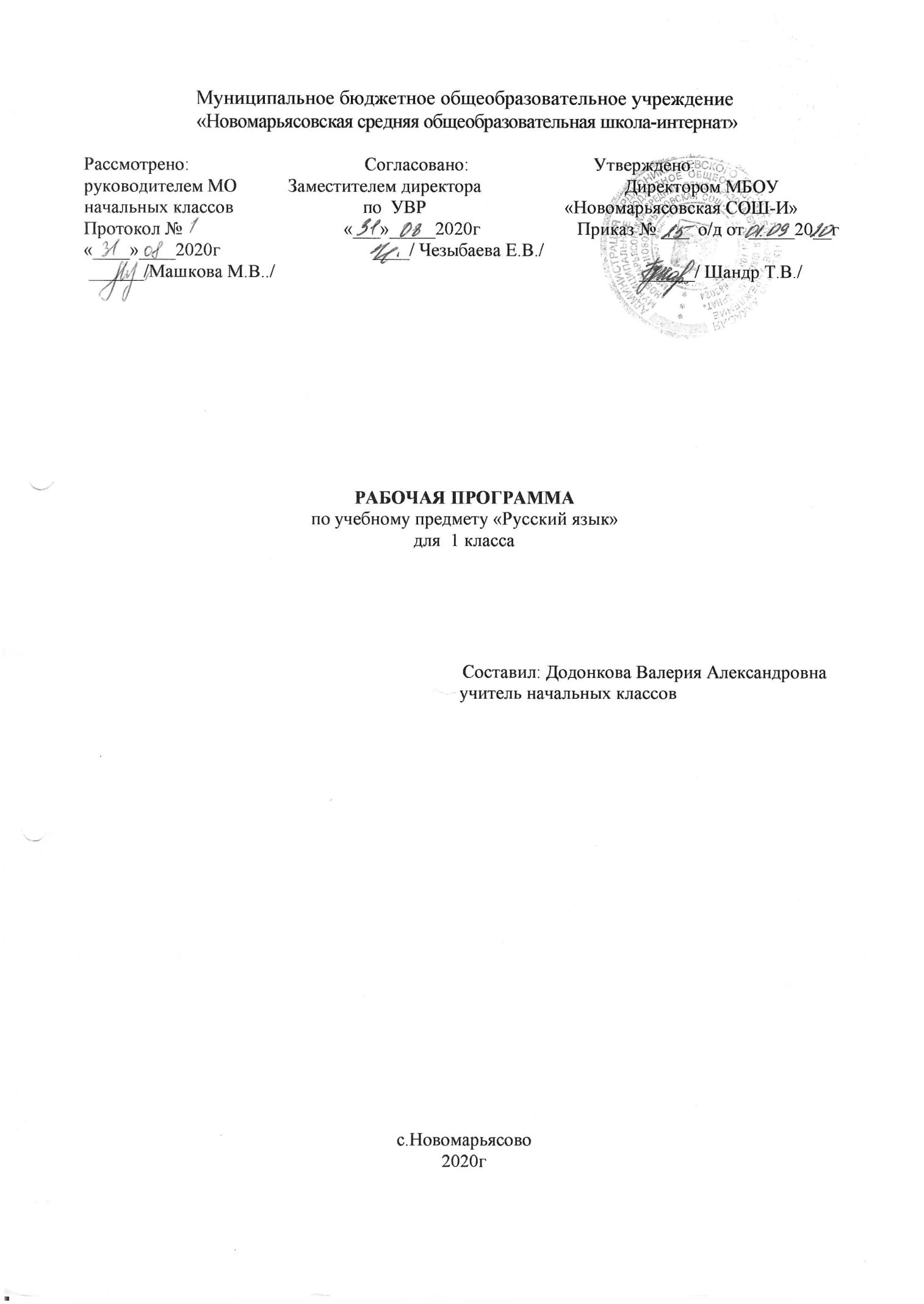 1.ПОЯСНИТЕЛЬНАЯ ЗАПИСКАРабочая программа по предмету «Русский язык» для 1класса составлена -в соответствии с требованиями федерального государственного образовательного стандарта начального общего образования второго поколения;-в контексте системы «Школа России»,-на основе  авторской программы В.Г. Горецкого, В.А.Кирюшкина, А.Ф. Шанько (обучение грамоте), В.П.Канакиной, В.Г.Горецкого (русский язык), приведённой в соответствие с требованиями Федерального компонента стандарта начального  образования;- в соответствии с Основной образовательной программой начального общего образования МБОУ «Новомарьясовская СОШ-И»;-с учётом межпредметных и внутрипредметных связей, логики учебного процесса, задачи формирования у младшего школьника умения учиться. Предмет «Русский язык» играет важную роль в реализации основных целевых установок начального образования: становление основ гражданской идентичности и мировоззрения; формирование основ умения учиться и способности к организации своей деятельности; духовно-нравственном развитии и воспитании младших школьников. Изучение русского языка в начальных классах – первоначальный этап системы лингвистического образования и речевого развития, обеспечивающий готовность выпускников начальной школы к дальнейшему обучению.Курс состоит из двух блоков: «Русский язык. Обучение письму» и «Русский язык».Основными целями блока «Русский язык. Обучение письму» являются:Формирование основ элементарного графического навыка;Развитие речевых умений, обогащение и активизация словаря;Осуществление грамматико-орфографической пропедевтики.Обучение письму идёт параллельно с обучением чтению с учётом принципа координации устной и письменной речи. Содержание обучения грамоте обеспечивает решение основных задач трёх его периодов: добукварного (подготовительного), букварного (основного), послебукварного (заключительного).Целями изучения блока «Русский язык» являются:Ознакомление учащихся с основными положениями науки о языке и формирование на этой основе знаково-символического восприятия и логического мышления учащихся;Формирование коммуникативной компетенции учащихся: развитие устной и письменной, монологической и диалогической речи, а также навыков грамотного, безошибочного письма как показателя общей культуры человека.Программа направлена на реализацию средствами предмета «Русский язык» основных задач образовательной области «Филология»:Формирование первоначальных представлений о единстве и многообразии языкового и культурного пространства России, о языке как основе национального самосознания;Развитие диалогической и монологической устной и письменной речи;Развитие коммуникативных умений;Развитие нравственных и эстетических чувств;Развитие способностей к творческой деятельности.Программа определяет ряд практических задач:развитие речи, мышления, воображения школьников, умения выбирать средства языка в соответствии с целями, задачами и условиями общения;формирование у младших школьников первоначальных представлений о системе и структуре русского языка: лексике, фонетике, графике, орфоэпии, морфемике, морфологии и синтаксисе;формирование навыков культуры речи во всех её проявлениях, умений правильно писать и читать, участвовать в диалоге, составлять несложные устные монологические высказывания и письменные тексты;воспитание позитивного эмоционально-ценностного отношения к русскому языку, чувства сопричастности к сохранению его уникальности и чистоты; пробуждение познавательного интереса к языку, стремления совершенствовать свою речь.Общая характеристика учебного предметаДо букварный период является введением в систему языкового образования. Его содержание направлено на создание мотивации к учебной деятельности, развитие интереса к самому процессу письма. Особое внимание на этом этапе уделяется выявлению начального уровня развитости устных форм речи у каждого ученика, особенно слушания и говорения.Введение детей в мир языка начинается со знакомства со словом, его значением. На подготовительном этапе формируются первоначальные представления о гласных и согласных (твёрдых и мягких) звуках, изучаются первые пять гласных звуков и обозначающие их буквы. Дети усваивают требования к положению тетради, ручки, к правильной посадке, учатся писать сначала элементы букв, а затем овладевают письмом целых букв.Содержание букварного периода охватывает изучение написания согласных букв; последующих гласных букв; букв, не обозначающих звуков.Послебукварный период нацелен на отработку навыка каллиграфического письма.Блок «Русский язык» представлен в программе следующими содержательными линиями6система языка (основы лингвистических знаний): лексика, фонетика и орфоэпия, графика, состав слова, грамматика (морфология и синтаксис);орфография и пунктуация;развитие письменной речи.Содержание курса имеет концентрическое строение, предусматривающее изучение одних и тех же разделов и тем в каждом классе. Такая структура программы позволяет учитывать степень подготовки учащихся к восприятию тех или иных сведений о языке, обеспечивает постепенное возрастание сложности материала и организует комплексное изучение грамматической теории, навыков правописания и развития речи.В программе выделен раздел «Виды речевой деятельности». Его содержание обеспечивает ориентацию первоклассников в целях, задачах, средствах и значении различных видов речевой деятельности. Развитие и совершенствование всех видов речевой деятельности заложит основы для овладения письменной формой языка, культурой письменной речи. Учащиеся научатся адекватно воспринимать письменную речь, анализировать свою и оценивать чужую речь, создавать собственные письменные тексты в соответствии с задачами коммуникации. Включение данного раздела в программу усиливает внимание к формированию коммуникативных умений и навыков, актуальных для практики общения младших школьников.Программа предусматривает изучение орфографии и пунктуации на основе формирования универсальных учебных действий. Сформированность умений различать части речи, обнаруживать орфограмму, соотносить орфограмму с определённым правилом, выполнять действие по правилу, осуществлять орфографический самоконтроль является основой грамотного, безошибочного письма.Программой предусмотрено целенаправленное формирование первичных навыков работы с информацией. В ходе освоения русского языка формируются умения, связанные с информационной культурой: умения читать, писать, эффективно работать с учебной книгой, пользоваться лингвистическими словарями и справочниками. Первоклассники будут работать с информацией, представленной в разных форматах (текст, рисунок, таблица, схема, модель слова, памятка). Они научатся анализировать, оценивать, преобразовывать и представлять полученную информацию, а также создавать новые информационные объекты: сообщения, отзывы, письма, поздравительные открытки, небольшие сочинения, сборники творческих работ, классную газету и др.Программа предполагает организацию проектной деятельности, которая способствует включению учащихся в активный познавательный процесс. Проектная деятельность позволяет закрепить, расширить, углубить полученные на уроках знания, создаёт условия для творческого развития детей, формирования позитивной самооценки, навыков совместной деятельности со взрослыми и сверстниками, умений сотрудничать друг с другом, совместно планировать свои действия, вести поиск и систематизировать нужную информацию.Программа соответствует учебному плану муниципального бюджетного образовательного учреждения «Новомарьясовская средняя общеобразовательная школа-интернат» - рассчитана на 132 часа в год при 4 часах в неделю (33 учебные недели).Темы, попадающие на актированные дни и праздничные, планируется изучать за счёт объединения более лёгких тем или за счёт резервных уроковУЧЕБНО-МЕТОДИЧЕСКИЙ КОМПЛЕКТМатериально-техническое обеспечение образовательного процессаФедосова А. Н. Прописи в 4-х частях. – М.: Просвещение, 2014.Канакина В. П., Горецкий В. Г. Русский язык. Учебник. 1 класс. – М.: Просвещение, 2014.  Канакина В. П.Русский язык. Методическое пособие.1 класс. – М.: Просвещение, 2012. а О. Крылова О.Н. Поурочные разработки по русскому  языку. 1 класс. – М.: Вако, 2012Информационно-комммуникативные средства.Электронное приложение к учебнику «Русский язык», 1 класс (Диск CD-ROM), авторы: В. Г. Горецкий, В. П. Канакина.Оборудование и приборы.Таблицы к основным разделам грамматического материала, содержащегося в стандарте начального образования по русскому языку.Наборы сюжетных и предметных картинок в соответствии с тематикой, определённой в стандарте начального образования по русскому языку.Репродукции картин в соответствии с тематикой и видами работ, указанными в стандарте начального образования по русскому языку.Наборное полотно.Демонстрационное пособие «Картинный словарь»Таблички со словарными словами, изучаемые в 1 классе.Демонстрационное пособие «Образцы письменных букв»Набор печатных букв, слоговКасса букв и сочетанийДемонстрационная таблица «Алфавит».Плакат «Правильно сиди при письме».Классная доска с набором приспособлений для крепления таблиц, постеров и картинок. Магнитная доска с набором маркеров. СПЕЦИФИКА КЛАССАДанная рабочая программа составлена с учётом возрастных особенностей учащихся. В классе 5 детей:2 мальчика и 3 девочки. Дети  умеют делить слова на слоги,  обозначать твёрдость и мягкость согласных  звуков, различают слово и предложение. Работоспособность  класса средняя, в пределах нормы.ПЛАНИРУЕМЫЕ ПРЕДМЕТНЫЕ РЕЗУЛЬТАТЫ ОСВОЕНИЯ  КУРСАРУССКИЙ ЯЗЫКПланируемые результаты освоения предмета.Программа обеспечивает достижение первоклассниками личностных, метапредметных и предметных результатов.Изучение курса «Русский язык» в 1 классе направлено на получение следующих личностных результатов:чувства гордости за свою Родину, российский народ и историю России; сознание своей этнической и национальной принадлежности, формирование ценностей многонационального российского общества; становление гуманистических и демократических ценностных ориентаций;целостного, социально-ориентированного взгляда на мир в его органичном единстве и разнообразии природы, народов, культур и религий;уважительного отношения к иному мнению, истории и культуре других народов;овладение начальными навыками адаптации в динамично изменяющемся и развивающемся мире;принятие и освоение социальной роли обучающегося, развитие мотивов учебной деятельности и формирование личностного смысла учения;развитие самостоятельности и личной ответственности за свои поступки, в том числе в информационной деятельности, на основе представлений о нравственных нормах, социальной справедливости и свободе;формирование эстетических потребностей, ценностей и чувств;развитие этических чувств, доброжелательности и эмоционально-нравственной отзывчивости, понимания и сопереживания чувствам других людей;развитие навыков сотрудничества со взрослыми и сверстниками в различных социальных ситуациях, умения не создавать конфликтов и находить выходы из спорных ситуаций;установка на безопасный, здоровый образ жизни, мотивация к творческому труду, к работе на результат, бережному отношению к материальным и духовным ценностям.Метапредметными результатами изучения курса является формирование регулятивных, познавательных и коммуникативных универсальных учебных действий.Регулятивные универсальные учебные действия:Способность понимать, принимать и сохранять учебную задачу, соответствующую этапу обучения, ориентироваться в учебном материале, представляющем средства для решения; сформированность на начальном этапе умений планировать учебные действия в соответствии с поставленной задачей;начальный уровень сформированности умений проводить самоконтроль и самооценку результатов своей учебной деятельности.Познавательные универсальные учебные действия:овладение навыками смыслового чтения текстов различных стилей и жанров в соответствии с целями и задачами;осознанно строить речевое высказывание в соответствии с задачами коммуникации и составлять тексты в устной и письменной форме;начальное освоение способов решения задач творческого и поискового характера;начальные умения излагать своё мнение и аргументировать;начальный уровень овладения логическими действиями сравнения, анализа, синтеза, обобщения, классификации по разным признакам на доступном материале;овладение начальными сведениями о сущности и особенностях объектов и процессов в соответствии с содержанием учебного предмета «Русский язык»;овладение базовыми предметными и межпредметными понятиями, отражающими существенные связи и отношения между объектами и процессами;умение работать в материальной и информационной среде начального общего образования в соответствии с содержанием учебного предмета «Русский язык».Коммуникативные универсальные учебные действия:активное использование речевых средств и средств для решения коммуникативных познавательных задач;готовность слушать собеседника и вести диалог; готовность признать возможность существования различных точек зрения и права каждого иметь свою; излагать своё мнение и аргументировать свою точку зрения;умение определять общую цель и пути её достижения;умение договариваться о распределении функций и ролей в совместной деятельности, адекватно оценивать собственное поведение и поведение окружающих.Предметными результатами изучения курса является формирование следующих умений:первоначальные представления о единстве и многообразии языкового и культурного пространства России, о языке как основе национального самосознания;понимание обучающимися того, что язык представляет собой явление национальной культуры и основное средство человеческого общения; осознание значения русского языка как государственного языка Российской Федерации, языка межнационального общения;позитивное отношение к правильной устной и письменной речи как показателям общей культуры и гражданской позиции человека;первоначальные представления о нормах русского языка и правилах речевого этикета;умение ориентироваться в целях, задачах, средствах и условиях общения, выбирать адекватные языковые средства для успешного решения коммуникативных задач при составлении несложных монологических высказываний и письменных текстов;сознание безошибочного письма как одного из проявлений собственного уровня культуры, применение орфографических правил и правил постановки знаков препинания при записи собственных и предложенных текстов, владение умением проверять написанное;владение учебными действиями с языковыми единицами и формирование умения использовать знания для решения познавательных, практических и коммуникативных задач;первоначальные научные представления о системе и структуре русского языка: фонетике и графике, лексике, словообразовании, морфологии и синтаксисе; об основных единицах языка, их признаках и особенностях употребления в речи.СОДЕРЖАНИЕ УЧЕБНОГО КУРСА (165ч).Блок «Русский язык. Обучение письму».  (115 ч).Виды речевой деятельности.Слушание.Оознание цели и ситуации устного общения. Адекватное восприятие звучащей речи. Понимание на слух информации, содержащейся в предложенном тексте, определение основной мысли текста, передача его содержания по вопросам.Говорение. Выбор языковых средств в соответствии с целями и условиями для эффективного решения коммуникативной задачи. Практическое овладение диалогической формой речи. Овладение умениями начать, поддержать, закончить разговор. Практическое овладение устными монологическими высказываниями в соответствии с учебной задачей (описание, повествование, рассуждение). Овладение нормами речевого этикета в ситуациях учебного и бытового общения (приветствие, прощание, извинение, благодарность, обращение с просьбой). Соблюдение орфоэпических норм и правильной интонации.Чтение. Понимание учебного текста. Выборочное чтение с целью нахождения необходимого материала. Нахождение информации, заданной в тексте в явном виде. Формулирование простых выводов на основе информации, содержащейся в тексте. Анализ и оценка содержания, языковых особенностей и структуры текста.Письмо. Овладение разборчивым, аккуратным почерком с учётом гигиенических требований к этому виду учебной работы. Списывание, письмо под диктовку в соответствии с изученными правилами. Письменное изложение содержания прослушанного и прочитанного текстов (подробное, выборочное). Создание небольших собственных текстов по интересной детям тематике (на основе впечатлений, литературных произведений, сюжетных картин, серии картин, репродукций картин художников, просмотра фрагмента видеозаписи и т. п.).Обучение письму.Фонетика. Звуки речи. Осознание единства звукового состава слова и его значения. Установление числа и последовательности звуков в слове. Сопоставление слов, различающихся одним или несколькими звуками. Составление звуковых моделей слов. Сравнение моделей различных слов. Подбор слов к определённой модели. Различение гласных и согласных звуков, гласных ударных и безударных, согласных твёрдых и мягких, звонких и глухих. Слог как минимальная произносительная единица. Деление слов на слоги. Определение места ударения. Смыслоразличительная роль ударения.Графика. Различение звука и буквы: буква как знак звука. Овладение позиционным способом обозначения звуков буквами. Буквы гласных как показатель твёрдости-мягкости согласных звуков. Функция букв е, ё, ю, я. Мягкий знак как показатель мягкости предшествующего согласного звука. Знакомство с русским алфавитом как последовательностью букв.Чтение. Формирование навыка слогового чтения. Плавное слоговое чтение и чтение целыми словами со скоростью, соответствующей индивидуальному темпу ребёнка. Осознанное чтение слов, словосочетаний, предложений и коротких текстов. Чтение с интонациями и паузами в соответствии со знаками препинания. Развитие осознанности и выразительности чтения на материале небольших текстов и стихотворений. Знакомство с орфоэпическим чтением (при переходе к чтению целыми словами). Орфографическое чтение (проговаривание) как средство самоконтроля при письме под диктовку и при списывании.Письмо. Усвоение гигиенических требований при письме. Развитие мелкой моторики пальцев и свободы движения руки. Развитие умения ориентироваться на пространстве листа в тетради и на пространстве классной доски. Овладение начертанием письменных прописных и строчных букв. Письмо букв, буквосочетаний, слогов, слов, предложений с соблюдением гигиенических норм. Овладение разборчивым, аккуратным письмом. Письмо под диктовку слов и предложений, написание которых не расходится с их произношением. Усвоение приёмов и последовательности правильного списывания текста. Овладение первичными навыками клавиатурного письма. Понимание функции небуквенных графических средств: пробела между словами, знака переноса.Слово и предложение. Восприятие слова как объекта изучения, материала для анализа. Наблюдение над значением слова. Различение слова и предложения. Работа с предложением: выделение слов, изменение их порядка. Интонация в предложении. Моделирование предложения в соответствии с заданной интонацией.Орфография. Знакомство с правилами правописания и их применение:раздельное написание слов;обозначение гласных после шипящих (ча-ща, чу-щу, жи-ши);прописная буква в начале предложения, в именах собственных;перенос слов по слогам без стечения согласных;знаки препинания в конце предложения.Развитие речи. Понимание прочитанного текста при самостоятельном чтении вслух и при его прослушивании. Составление небольших рассказов повествовательного характера по серии сюжетных картинок, материалам собственных игр, занятий, наблюдений, на основе опорных слов.Систематический курс русского языкаНаша речь (2ч.) Знакомство с учебником. Язык и речь, их значение в жизни людей. Виды речи (общее представление). Речь устная и письменная (общее представление).Русский язык- родной язык русского народа. * Слова с непроверяемым написанием: язык, русский язык.Текст, предложение, диалог (3ч.)Текст (общее представление). Смысловая связь предложений в тексте. Заголовок текста. Предложение как группа слов, выражающая законченную мысль. Выделение предложения из речи. Установление связи слов в предложении.Диалог. Знаки препинания в конце предложения (точка, вопросительный, восклицательный знаки)Слово (4ч.)Слова-названия предметов и явлений, слова-названия признаков предметов, слова- названия действий предметов. Тематические группы слов. «Вежливые слова».Слова однозначные и многозначные (общее представление).Слова, близкие и противоположные по значению.Словари учебника: толковый, близких и противоположных по значению слов.Воспитание чувства личной ответственности за свое поведение на основе содержания текстов учебника.Развитие познавательного интереса к происхождению слов.* Слова снепроверяемым написанием: ворона, воробей, пенал, карандаш.Развитие речи. Составление текста по рисунку и опорным словам.Слово и слог. Ударение (6ч.)Слово и слог (2ч.)Слог как минимальная произносительная единица (общее представление).Деление слов на слоги.Слова с непроверяемым написанием: лисица (лисичка).Перенос слов (2ч.)Правила переноса слов (первое представление): стра-на, уро-ки.Развитие речи. Наблюдение над словом как средством создания словесно-художественного образа. Развитие творческого воображения через создание сравнительных образов.Ударение (общее представление) (2ч.)Способы выделения ударения. Графическое обозначение ударения.Слог ударные модели слов.Произношение звуков и сочетаний звуков в соответствии с нормами современного русского литературного языка. Знакомство с орфоэпическим словарем. * Слова с непроверяемым написанием: сорока, собака.Развитие речи. Коллективное составление содержания основной части сказки.Звуки и буквы (34ч.)Звуки и буквы (2ч.)Смыслоразличительная роль звуков и букв в слове.Условные звуковые обозначения слов. Слова с непроверяемым написанием: хорошо, учитель, ученик, ученица. Гласные звуки (3ч.)Буквы, обозначающие гласные звуки. Смыслоразличительная роль гласных звуков и букв, обозначающих гласные звуки (сон-сын). Буквы е, ё, ю, я и их фунции в слове. Слова с буквой э. Слова с непроверяемым написанием: деревня. Развитие речи. Составление развернутого ответа на вопрос.Ударные и безударные гласные звуки (5ч.) Произношение ударного гласного звука в слове и его обозначение буквой на письме. Произношение безударного гласного звука в слове и его обозначение а письме. Особенности проверяемых и проверочных слов.Правило обозначения буквой безударного гласного звука в двусложных словахСпособы проверки написания буквы, обозначающей безударный гласный звук (изменение формы слова)Написание слов с непроверяемой буквой безударного гласного звука (ворона, сорока и др,)Работа с орфографическим словарем. Проверочный диктант.* Слова с непроверяемым написанием: заяц, петух корова, молоко.Развитие речи. Составление устного рассказа по рисунку и опорным словам.Согласные звуки (3ч.)Буквы, обозначающие согласные звуки. Смыслоразличительная роль согласных звуков и букв, обозначающих согласные звуки (точка-бочка)Слова с удвоенными согласнымиБуквы Й и ИСлова со звуком (й) и буквой й.Слова с непроверяемым написанием: класс, классный, дежурный.Твердые и мягкие согласные звуки (3ч.)Согласные парные и непарные по твердости-мягкости.Буквы для обозначения твердых и мягких согласных звуков. Обозначение мягкости согласных звуков на письме буквами и, ё, е, ю, я, ь. Слова с непроверяемым написанием: ребята.Формирование на основе содержания текстов учебника гражданской гуманистической позиции-сохранять мир в своей стране и во всем мире.Мягкий знак как показатель мягкости согласного звука (3ч.)Использование на письме мягкого знака как показателя мягкости предшествующего согласного звук в конце слова и в середине слова перед согласными (день, коньки)Формирование нравственных представлений о качествах и свойствах личности.Развитие речи. Восстановление текста с нарушенным порядком предложений.Согласные звонкие и глухие (5ч.)Звонкие и глухие согласные на конце слова. Произношение парного по глухости-звонкости согласного звука на конце слова и обозначение его буквой на письме.Правило обозначения буквой парного по глухости-звонкости согласного звука на конце слова в двусложных словах. Особенности проверяемых и проверочных слов.Способы проверки написания буквы, обозначающей парный по глухости-звонкости согласный звук (изменение формы слова). Проверочный диктант.Слова с непроверяемым написанием: тетрадь, медведь.Развитие речи. Работа с текстом (определение темы и главной мысли, подборзаголовка, выбор предложений, которыми можно подписать рисунки).Шипящие согласные звуки (5ч.)Буквы шипящих согласных звуков: непарных твердых ш, ж; непарных мягких ч, щ  Слова с непроверяемым написанием: работа (работать).Проект «Скороговорки». Составление сборника «Веселые скороговорки».Буквосочетания ЧК, ЧН, ЧТ.Правило правописания сочетаний чк, чн, чт.  Слова с непроверяемым написанием: девочка.Развитие речи. Наблюдение над изобразительными возможностями языка.Буквосочетания ЖИ-ШИ, ЧА-ЩА, ЧУ-ЩУ. Правила правописания сочетаний жи-ши, ча-ща, чу-щу. Слова с непроверяемым написанием: машина. Проверочный диктант.Развитие речи. Воспроизведение по памяти содержания русской народной сказки «Лиса и Журавль»Заглавная буква в словах (3ч.)Заглавная буква в именах, фамилиях, отчествах, кличках животных, названиях городов и т.д. (общее представление)Развитие речи. Составление ответов на вопросы; составление рассказа по рисунку. Правила вежливого обращения.Повторение (1ч.)                                                Календарно-Тематическое планирование№урокаТема урокаКол-во 
часовКол-во 
часовКол-во 
часовПланируемые результатыПланируемые результатыВиды и формы контроляДатаДата№урокаТема урокаКол-во 
часовКол-во 
часовКол-во 
часовПланируемые результатыПланируемые результатыВиды и формы контроляПланов.Фактич.№урокаТема урокаКол-во 
часовКол-во 
часовКол-во 
часовОсвоение предметных знаний УУДВиды и формы контроля                                                                                           1 четверть – 36 часов                                                                                           1 четверть – 36 часов                                                                                           1 четверть – 36 часов                                                                                           1 четверть – 36 часов                                                                                           1 четверть – 36 часов                                                                                           1 четверть – 36 часов                                                                                           1 четверть – 36 часов                                                                                           1 четверть – 36 часов                                                                                           1 четверть – 36 часов                                                                                           1 четверть – 36 часов	Добукварный период	Добукварный период	Добукварный период	Добукварный период	Добукварный период	Добукварный период	Добукварный период	Добукварный период	Добукварный период	Добукварный период    1Знакомство с прописью и разлиновкой на ее страницах. Гигиенические правила письма.   1   1Знания: научатся пользоваться прописью, узнают о старинных принадлежностях для письма. 
Умения: соблюдать гигиенические требования письма; применять правила        работы в прописях.Знания: научатся пользоваться прописью, узнают о старинных принадлежностях для письма. 
Умения: соблюдать гигиенические требования письма; применять правила        работы в прописях.Регулятивные: ставить новые учебные задачи в сотрудничестве с учителем, ориентация в прописи.
Познавательные: отвечать на простые вопросы учителя,
находить нужную информацию в учебнике.Коммуникативные: задавть вопросы.Деление текста на предложения   2   Строка и междустрочное пространство. Письмо наклонных прямых.    1   1Знания: научатся выполнять графические задания по образцу, находить рабочую строку.Умения: следить за правильным положением ручки, тетради, позы; бережно пользоваться школьными принадлежностями. Знания: научатся выполнять графические задания по образцу, находить рабочую строку.Умения: следить за правильным положением ручки, тетради, позы; бережно пользоваться школьными принадлежностями. Регулятивные: формулировать и удерживать учебную задачу.Познавательные: использовать общие приемы решения задач.Коммуникативные: обращаться за помощью, формулировать свои затруднения; соблюдать простейшие нормы речевого этикета.тематический    3Письмо полуовалов «левых» и «правых». Письмо овалов.    1    1Знания: научатся различать направление полуовалов.Умения: находить рабочую строку,  правильно удерживать ручкуЗнания: научатся различать направление полуовалов.Умения: находить рабочую строку,  правильно удерживать ручкуРегулятивные: формировать 
и удерживать учебную задачу, применять установленные правила.Познавательные: осуществлять поиск и выделение информации.Коммуникативные: ставить вопросы и обращаться за помощью.текущий    4Письмо наклонных прямых с закруглением внизу вправо и влево   1   1Знания: научатся писать прямые линии 
с закруглением снизу 
и сверху.Умения: правильно удерживать ручку, располагать тетрадь под наклоном; совершенствовать аккуратное письмоЗнания: научатся писать прямые линии 
с закруглением снизу 
и сверху.Умения: правильно удерживать ручку, располагать тетрадь под наклоном; совершенствовать аккуратное письмоРегулятивные: применять установленные правила.Познавательные: использовать знаково-символические средства и применять простейшие навыки письма.Коммуникативные: адекватно использовать речь для планирования и регуляции своей деятельности, слушать собеседникатекущий    5Письмо коротких и длинных наклонных линий с закруглением внизу и вверху. Письмо полуовалов     1    1Знания: научатся писать по образцу прямые наклонные линии.   Умения: ориентироваться на странице прописи, выполнять графические упражнения по образцу; правильно удерживать ручку,Знания: научатся писать по образцу прямые наклонные линии.   Умения: ориентироваться на странице прописи, выполнять графические упражнения по образцу; правильно удерживать ручку,Регулятивные: контролировать и оценивать процесс 
и результат  деятельности. Познавательные: использовать знаково-символические средства  и применять знания, умения  и навыки.Коммуникативные: просить помощи, обращатьсяВыборочное списывание    6Письмо коротких и длинных  на- клонных линий 
с закруглением внизу  влево и вправо   1   1Знания: научатся писать прямые линии 
с закруглением снизу 
и сверху.
Умения: правильно удерживать ручку, располагать тетрадь под наклоном; совершенствовать аккуратное письмоЗнания: научатся писать прямые линии 
с закруглением снизу 
и сверху.
Умения: правильно удерживать ручку, располагать тетрадь под наклоном; совершенствовать аккуратное письмоРегулятивные: применять установленные правила.Познавательные: использовать знаково-символические средства и применять простейшие навыки письма.Коммуникативные: адекватно использовать речь для планирования и регуляции своей деятельности, слушать собеседникаТекущий    7Письмо короткой наклонной линии с закруглением вверху и внизу вправо и влево. Письмо удлиненной петли внизу.   1   1Знания: научатся писать  наклонные линии с петлей внизу.Умения: делить слова на слоги, писать изученные элементы на рабочей строке; правильно удерживать ручку, располагать тетрадь под наклоном, следить 
за правильной посадкойЗнания: научатся писать  наклонные линии с петлей внизу.Умения: делить слова на слоги, писать изученные элементы на рабочей строке; правильно удерживать ручку, располагать тетрадь под наклоном, следить 
за правильной посадкойРегулятивные: формировать учебную задачу и удерживать внимание.Познавательные: самостоятельно выделять и формулировать познавательную цель.Коммуникативные: уметь просить помощи, обращаться за помощью, задавать вопросы, проявлять активность 
во взаимодействии для решения коммуникативных и познавательных задачТекущий    8Письмо полуовалов «левых» и «правых». Пись мо овалов.    1    1Знания: научатся правильно писать овалы, левые и правые полуовалы, короткие наклонные линии, графические упражнения по образцу. Умения: писать элементы букв; правильно удерживать ручку, располагать тетрадь под наклоном, следитьЗнания: научатся правильно писать овалы, левые и правые полуовалы, короткие наклонные линии, графические упражнения по образцу. Умения: писать элементы букв; правильно удерживать ручку, располагать тетрадь под наклоном, следитьРегулятивные: применять установленные правила в планировании способа решения.Познавательные: использовать общие приемы решения задач и применять полученные умения и навыки, устанавливать соответствие полученного результата поставленной цели.Коммуникативные: обращаться за помощью, задавать вопросы, строить понятные для партнера высказывания; соблюдать правила этикетаВосстановление деформированного текста    9Письмо строчной буквы а.    1    1Знания: научатся  писать плавно строчную букву а. Умения: соотносить печатную и письменную буквы; ориентироваться на странице прописиЗнания: научатся  писать плавно строчную букву а. Умения: соотносить печатную и письменную буквы; ориентироваться на странице прописиРегулятивные: применять установленные правила в планировании способа решения.Познавательные: обработка информации, осознанное 
и правильное чтение и написание.Коммуникативные: выполнять учебные действия в громкоречевой формеТекущий  10Письмо прописной буквы А.    1    1Знания: научатся писать плавно букву А, соотносить печатную 
и письменную буквы, работать со схемами. Умения: выделять 
звук  [а] из речи и видеть букву а в словах; ориентироваться на странице прописиЗнания: научатся писать плавно букву А, соотносить печатную 
и письменную буквы, работать со схемами. Умения: выделять 
звук  [а] из речи и видеть букву а в словах; ориентироваться на странице прописиРегулятивные: контролировать и оценивать процесс 
и результат  деятельности.Познавательные: обработка информации, осознанное 
и правильное чтение и написание.Коммуникативные: выполнять учебные действия в громкоречевой и письменной формеКонтрольное списывание    11Письмо строчой буквы о.   1   1Знания: научатся писать плавно букву о, соотносить печатную 
и письменную букву,  работать со схемамиЗнания: научатся писать плавно букву о, соотносить печатную 
и письменную букву,  работать со схемамиРегулятивные: применять установленные правила в планировании способа решения.Познавательные: осознанно и произвольно строить своиТекущий    12Письмо прописной буквы О.    1    1Знания: научатся писать плавно букву О, соотносить печатную 
и письменную букву,  работать со схемамиЗнания: научатся писать плавно букву О, соотносить печатную 
и письменную букву,  работать со схемамиРегулятивные: применять установленные правила в планировании способа решения.Познавательные: осознанно и произвольно строить своиТекущий    13Строчная буква и .   1   1Знания: научатся  писать и распознавать строчную букву и, соотносить печатную и письменную буквы. Умения: выполнять слоговой и звукобуквенный анализ слов с буквой и; правильно удер- живать ручку; ориентироваться на странице прописиЗнания: научатся  писать и распознавать строчную букву и, соотносить печатную и письменную буквы. Умения: выполнять слоговой и звукобуквенный анализ слов с буквой и; правильно удер- живать ручку; ориентироваться на странице прописиРегулятивные: контролировать и оценивать процесс 
и результат  деятельности.Познавательные: осознанно и произвольно строить свои сообщения, анализировать информацию.Коммуникативные: обращаться за помощью, задавать вопросы, строить понятные для партнера высказыванияТекущий14Заглавная буква И11Знания: научатся  писать и распознавать заглавную букву И, соотносить печатную 
и письменную буквы. Умения: выполнять слоговой и звукобуквенный анализ слов 
с буквой и; правильно удерживать ручку; ориентироваться на странице прописиЗнания: научатся  писать и распознавать заглавную букву И, соотносить печатную 
и письменную буквы. Умения: выполнять слоговой и звукобуквенный анализ слов 
с буквой и; правильно удерживать ручку; ориентироваться на странице прописиРегулятивные: развивать рефлексию способов и условий действий, смысловое чтение.Познавательные: осознанно и произвольно строить свои сообщения, анализировать информацию.Коммуникативные: уметь использовать речь для регуляции своего действияиндивидуальный. опрос    15Написание буквы ы11Знания: научатся  писать и распознавать букву ы, знать особенность этой буквы, писать под диктовку изученные буквы.Умения: выполнять слоговой и звукобуквенный анализ слов с буквой ы; располагать тетрадь под наклоном; быть аккуратнымиЗнания: научатся  писать и распознавать букву ы, знать особенность этой буквы, писать под диктовку изученные буквы.Умения: выполнять слоговой и звукобуквенный анализ слов с буквой ы; располагать тетрадь под наклоном; быть аккуратнымиРегулятивные: развивать рефлексию способов и условий действий, смысловое чтение.Познавательные: осознанно и произвольно строить свои сообщения, анализировать информацию.Коммуникативные: использовать речь для регуляции своего действияВыборочный диктант.16Написание букв ы, и11Знания: научатся  распознавать формы всех изученных письменных букв.Умения: писать изучаемые буквы, выполнять логические задания 
на сравнение, группировать и обобщать элементы письменных букв; располагать тетрадь под наклоном; ориентироваться на странице прописиЗнания: научатся  распознавать формы всех изученных письменных букв.Умения: писать изучаемые буквы, выполнять логические задания 
на сравнение, группировать и обобщать элементы письменных букв; располагать тетрадь под наклоном; ориентироваться на странице прописиРегулятивные: развивать рефлексию способов и условий действий, смысловое чтение.Познавательные: осознанно и произвольно строить свои сообщения, анализировать информацию.Коммуникативные: использовать речь для регуляции своего действияТекущий17Письмо строчной буква у11Знания: научатся  писать и распознавать строчную букву у, соотносить печатную и письменную буквы. Умения: выполнять слоговой и звукобуквенный анализ слов с буквой у; правильно удерживать ручку; ориентироваться на странице прописиЗнания: научатся  писать и распознавать строчную букву у, соотносить печатную и письменную буквы. Умения: выполнять слоговой и звукобуквенный анализ слов с буквой у; правильно удерживать ручку; ориентироваться на странице прописиРегулятивные: выбирать действия в соответствии с поставленной задачей и условиями ее реализации. Познавательные: осознанно и произвольно строить свои сообщения, анализировать информацию.Коммуникативные: использовать речь для регуляции своего действияВыборочное списывание1811Знания: научатся 
писать и распознавать заглавную букву У, 
соотносить печатную 
и письменную буквы. Умения: выполнять слоговой и звукобуквенный анализ слов с буквой у; правильно удерживать ручку; ориентироваться на странице прописиЗнания: научатся 
писать и распознавать заглавную букву У, 
соотносить печатную 
и письменную буквы. Умения: выполнять слоговой и звукобуквенный анализ слов с буквой у; правильно удерживать ручку; ориентироваться на странице прописиРегулятивные: выбирать действия в соответствии с поставленной задачей и условиями ее реализации. Познавательные: самостоятельно выделять и формулировать познавательную цель, контролировать и оценивать процесс и результат деятельности. Коммуникативные: адекватно использовать речь для планирования и регуляции своего действияиндивидуальный                                                                             Букварный период                                                61 час                                                                             Букварный период                                                61 час                                                                             Букварный период                                                61 час                                                                             Букварный период                                                61 час                                                                             Букварный период                                                61 час                                                                             Букварный период                                                61 час                                                                             Букварный период                                                61 час                                                                             Букварный период                                                61 час                                                                             Букварный период                                                61 час                                                                             Букварный период                                                61 час19Письмо строчной буквы н 11Знания: научатся  писать и распознавать строчную букву н, слоги с этой буквой, соотносить печатную и письменную буквы. Умения: выполнять слоговой и звукобуквенный анализ слов с буквой н; правильно удерживать ручку; ориентироваться на странице прописиЗнания: научатся  писать и распознавать строчную букву н, слоги с этой буквой, соотносить печатную и письменную буквы. Умения: выполнять слоговой и звукобуквенный анализ слов с буквой н; правильно удерживать ручку; ориентироваться на странице прописиРегулятивные: выбирать действия в соответствии с поставленной задачей и условиями ее реализации. Познавательные: учить самостоятельно выделять и формулировать познавательную цель, контролировать и оценивать процесс и результат деятельности. Коммуникативные: адекватно использовать речь для планирования и регуляции своего действия, формулировать свои затруднениятекущий20Письмо прописной буквы Н. Письмо изученных букв.11Знания: научатся писать и распознавать 
заглавную букву Н, 
соотносить печатную 
и письменную буквы, узнавать изученные 
буквы.Умения: применять изученную букву на письме, воспроизводить письменный текст, работать со схемами; сидеть прямо, располагать тетрадь под наклоном; ориентироваться на странице прописи; соблюдать соразмерность элементов буквы по высоте, ширине 
и углу наклонаЗнания: научатся писать и распознавать 
заглавную букву Н, 
соотносить печатную 
и письменную буквы, узнавать изученные 
буквы.Умения: применять изученную букву на письме, воспроизводить письменный текст, работать со схемами; сидеть прямо, располагать тетрадь под наклоном; ориентироваться на странице прописи; соблюдать соразмерность элементов буквы по высоте, ширине 
и углу наклонаРегулятивные: выбирать действия в соответствии с поставленной задачей и условиями ее реализации. Познавательные: самостоятельно выделять и формулировать познавательную цель, контролировать и оценивать процесс и результат деятельности. Коммуникативные: адекватно использовать речь для планирования и регуляции своего действия; соблюдать простейшие нормы речевого этикетатекущий21Письмо строчной буквы с11Знания: научатся писать строчную букву с, соотносить печатную и письменную букву, узнавать  изученные буквы.Умения: употреблять изученные буквы в словах и предложениях, воспроизводить письменный текст, работать со схемами; соблюдать гигиенические правила; ориентироваться на странице прописи, называть элементы букв  сЗнания: научатся писать строчную букву с, соотносить печатную и письменную букву, узнавать  изученные буквы.Умения: употреблять изученные буквы в словах и предложениях, воспроизводить письменный текст, работать со схемами; соблюдать гигиенические правила; ориентироваться на странице прописи, называть элементы букв  сРегулятивные: развивать эстетические потребности, ценности и чувства.Познавательные: контролировать и оценивать процесс 
и результат деятельности.Коммуникативные: строить понятные для партнера высказывания, уметь слушать собеседника22Письмо прописной буквы С11Знания: научатся соединять изученные буквы разными способами, узнавать буквы, обозначающие гласные и согласные звуки.Умения: употреблять изученные буквы  в словах и предложениях, воспроизводить письменный текст, работать со схемами; сидеть прямо, располагать тетрадь под наклоном; ориентироваться на странице прописиЗнания: научатся соединять изученные буквы разными способами, узнавать буквы, обозначающие гласные и согласные звуки.Умения: употреблять изученные буквы  в словах и предложениях, воспроизводить письменный текст, работать со схемами; сидеть прямо, располагать тетрадь под наклоном; ориентироваться на странице прописиРегулятивные: развивать эстетические потребности, ценности и чувства.Познавательные: контролировать и оценивать процесс 
и результат деятельности.Коммуникативные: строить понятные для партнера высказывания, уметь слушать собеседника; работать в парах, тройках (анализировать работу одноклассников, оценивать ее по правилам)текущий23Письмо строчной буквы к.11Знания: научатся  писать и распознавать строчную букву к, слоги с этой буквой, узнавать графический образ букв, соотносить печатную и письменную буквы.Умения: употреблять изученные буквы в словах и предложениях; выполнять слоговой и звукобуквенный анализ слов с буквой к; соблюдать гигиенические правила; ориентироваться на странице прописиЗнания: научатся  писать и распознавать строчную букву к, слоги с этой буквой, узнавать графический образ букв, соотносить печатную и письменную буквы.Умения: употреблять изученные буквы в словах и предложениях; выполнять слоговой и звукобуквенный анализ слов с буквой к; соблюдать гигиенические правила; ориентироваться на странице прописиРегулятивные: развивать эстетические потребности, ценности и чувства.Познавательные: контролировать и оценивать процесс 
и результат деятельности.Коммуникативные: уметь слушать собеседника, формулировать свои затруднениятекущий24Письмо прописной буквы К11Знания: научатся писать и распознавать заглавную букву К, соотносить печатную и письменную буквы, узнавать изученные буквы. Умения: употреблять изученные буквы в словах и предложениях, воспроизводить письменный текст, работать со схемами; писать под диктовку отдельные изученные буквы, односложные словаЗнания: научатся писать и распознавать заглавную букву К, соотносить печатную и письменную буквы, узнавать изученные буквы. Умения: употреблять изученные буквы в словах и предложениях, воспроизводить письменный текст, работать со схемами; писать под диктовку отдельные изученные буквы, односложные словаРегулятивные: организовывать рабочее место под руководством учителя, определять цель выполнения заданий на уроке.Познавательные: контролировать и оценивать процесс 
и результат деятельности.Коммуникативные: уметь слушать собеседника, формулировать свои затруднениятекущий25Письмо строчной буквы т11Знания: научатся  писать и распознавать строчную букву т, слоги с этой буквой, узнавать графический образ буквы.Умения: давать характеристику звукам, узнавать буквы, обозначающие гласные и согласные звуки; читать и писать слова с изученной буквой, совершенствовать работу со схемами словЗнания: научатся  писать и распознавать строчную букву т, слоги с этой буквой, узнавать графический образ буквы.Умения: давать характеристику звукам, узнавать буквы, обозначающие гласные и согласные звуки; читать и писать слова с изученной буквой, совершенствовать работу со схемами словРегулятивные: развивать эстетические потребности, ценности и чувства.Познавательные: использовать знаково-символические средства.Коммуникативные: уметь слушать собеседника, формулировать свои затруднения, работать в паре, группе; соблюдать правила этикетатекущий26Письмо прописной буквы Т11Знания: научатся  писать и распознавать заглавную букву Т, соотносить печатную и письменную буквы, узнавать  изученные буквы.Умения: употреблять изученные буквы в словах и предложениях, воспроизводить письменный текст, работать со схемами; соблюдать гигиенические правила письма; ориентироваться на странице прописиЗнания: научатся  писать и распознавать заглавную букву Т, соотносить печатную и письменную буквы, узнавать  изученные буквы.Умения: употреблять изученные буквы в словах и предложениях, воспроизводить письменный текст, работать со схемами; соблюдать гигиенические правила письма; ориентироваться на странице прописиРегулятивные: развивать смысловое чтение, подвести под понятие на основе распознавания объектов.Познавательные: контролировать и оценивать процесс 
и результат деятельности.Коммуникативные: слушать собеседника, формулировать свои затруднения; участвовать в диалоге на урокетекущий27Письмо строчной буквы л.11Знания: научатся писать букву л, узнавать  изученные буквы. Умения: анализировать и записывать слоги и слова с изученными буквами, списывать слова и предложения 
с образцов, проверять написанное; писать 
букву л в соответствии 
с образцом, писать на диапазоне всех изученных буквЗнания: научатся писать букву л, узнавать  изученные буквы. Умения: анализировать и записывать слоги и слова с изученными буквами, списывать слова и предложения 
с образцов, проверять написанное; писать 
букву л в соответствии 
с образцом, писать на диапазоне всех изученных буквРегулятивные:  узнавать, называть и определять объекты 
и явления окружающей действительности в соответствии 
с содержанием учебных предметов.Познавательные: использовать знаково-символические средства, осуществлять синтез как составление целого из частей.Коммуникативные: выполнять учебные действия в материализованной, гипермедийной, громкоречевой и умственной формахтекущий28Письмо прописной буквы Л.11Знания: научатся писать букву Л, правильно располагать буквы 
и их соединения. Умения: записывать слова и предложения после слого-звукового разбора под руководством учителя, проверять написанное; соблюдать гигиенические правила письма; ориентироваться на странице прописи; общаться в разных ситуацияхЗнания: научатся писать букву Л, правильно располагать буквы 
и их соединения. Умения: записывать слова и предложения после слого-звукового разбора под руководством учителя, проверять написанное; соблюдать гигиенические правила письма; ориентироваться на странице прописи; общаться в разных ситуацияхРегулятивные: узнавать, называть и определять объекты и явления окружающей действительности в соответствии 
с содержанием учебных предметов.Познавательные: использовать знаково-символические средства.Коммуникативные: выполнять учебные действия в материализованной, гипермедийной, громкоречевой и умственной формахтекущий29Письмо прописной буквы р.11Знания: научатся писать букву р, правильно располагать буквы 
и их соединения.  Умения: анализировать и записывать слоги и слова с изученными буквами, списывать слова и предложения 
с образцов, проверять написанное, писать 
на диапазоне всех изученных буквЗнания: научатся писать букву р, правильно располагать буквы 
и их соединения.  Умения: анализировать и записывать слоги и слова с изученными буквами, списывать слова и предложения 
с образцов, проверять написанное, писать 
на диапазоне всех изученных буквРегулятивные: узнавать, называть и определять объекты 
и явления окружающей действительности в соответствии 
с содержанием учебных предметов.Познавательные: использовать знаково-символические средства.Коммуникативные: адекватно использовать речь для планирования и регуляции своей деятельноститекущий30Написание прописной буквы Р11Знания: выработать связное и ритмичное написание букв и слов на строке. Умения: без искажений записывать слова и предложения после их предварительного разбора, писать на диапазоне всех изученных букв, соблюдать соразмерность элементов буквыЗнания: выработать связное и ритмичное написание букв и слов на строке. Умения: без искажений записывать слова и предложения после их предварительного разбора, писать на диапазоне всех изученных букв, соблюдать соразмерность элементов буквыРегулятивные: узнавать, называть и определять объекты 
и явления окружающей действительности в соответствии 
с содержанием учебных предметов.Познавательные: отвечать 
на вопросы учителя, находить нужную информацию в прописи.Коммуникативные: адекватно использовать речь для планирования деятельноститекущий31Написание строчной буквы в.11Знания: научатся писать строчную букву в.Умения: анализировать и записывать слоги и слова с изученными буквами, списывать слова и предложения 
без ошибок с письменного шрифта, проверять написанное; работать по алгоритмуЗнания: научатся писать строчную букву в.Умения: анализировать и записывать слоги и слова с изученными буквами, списывать слова и предложения 
без ошибок с письменного шрифта, проверять написанное; работать по алгоритмуРегулятивные: самостоятельно создавать алгоритмы деятельности при решении проблем различного характера.Познавательные: ставить 
и формулировать проблемы.Коммуникативные: адекватно использовать речь для планирования и регуляции своей деятельности; соблюдать нормы речевого этикетатекущий32Написание прописной буквы В11Знания: научатся писать заглавную букву В, правильно располагать буквы и их соединения. Умения: записывать слова и предложения после слого-звукового разбора с учителем, проверять написанное, работать по алгоритму, формулировать ответ 
на поставленный вопрос; писать имена собственныеЗнания: научатся писать заглавную букву В, правильно располагать буквы и их соединения. Умения: записывать слова и предложения после слого-звукового разбора с учителем, проверять написанное, работать по алгоритму, формулировать ответ 
на поставленный вопрос; писать имена собственныеРегулятивные: узнавать, называть и определять объекты 
и явления окружающей действительности в соответствии 
с содержанием учебных предметов.Познавательные: ставить 
и формулировать проблемы.Коммуникативные: ставить вопросы, обращаться за помощью, учитывать мнение 
и позицию одноклассниковтекущий33Написание строчной е11Знания: научатся писать строчную букву е.Умения: правильно располагать буквы и слова 
в строке, писать слоги и слова с изученными буквами; ритмично располагать буквы на строке, работать по алгоритмуЗнания: научатся писать строчную букву е.Умения: правильно располагать буквы и слова 
в строке, писать слоги и слова с изученными буквами; ритмично располагать буквы на строке, работать по алгоритмуРегулятивные: анализировать и передавать информацию устным и письменным способами.Познавательные: ставить 
и формулировать проблемы.Коммуникативные: ставить вопросы, обращаться за помощью, соблюдать правила работы в группе, паре, уважать мнение собеседниковтекущий34Написание прописной буквы Е11Знания: научатся писать прописную букву Е.Умения: правильно располагать буквы и слова в строке, связно и ритмично соединять с другими буквами, записывать слова и предложения после слого-звукового разбора с учителем, проверять написанное, ритмично располагать буквы на строке, работать по алгоритму Знания: научатся писать прописную букву Е.Умения: правильно располагать буквы и слова в строке, связно и ритмично соединять с другими буквами, записывать слова и предложения после слого-звукового разбора с учителем, проверять написанное, ритмично располагать буквы на строке, работать по алгоритму Регулятивные: узнавать, называть и определять объекты 
и явления окружающей действительности в соответствии 
с содержанием учебных предметов.Познавательные: ставить 
и формулировать проблемы.Коммуникативные: ставить вопросы, обращаться за помощью, формулировать собственное мнение и позицию, использовать доступные речевые средства для передачи своих мыслейтекущий35Упражнение в написании изученных букв. Написание строчной буквы п.11Знания: научатся писать строчную букву п. Умения: анализировать и записывать слоги и слова с изученными буквами, списывать слова и вставлять их в предложения по смыслу, проверять написанное, ритмично располагать буквы на строке, работать по алгоритмуЗнания: научатся писать строчную букву п. Умения: анализировать и записывать слоги и слова с изученными буквами, списывать слова и вставлять их в предложения по смыслу, проверять написанное, ритмично располагать буквы на строке, работать по алгоритмуРегулятивные: ставить новые учебные задачи в сотрудничестве с учителем, сличать способ действия и его результат с заданным эталоном с целью обнаружения отклонений и отличий от эталона.Познавательные: контролировать и оценивать процесс 
и результат деятельности.Коммуникативные: проявлять активность во взаимодействии для решения коммуникативных и познавательных задачтекущий36Резерв 	           2 четверть – 28 ч	           2 четверть – 28 ч	           2 четверть – 28 ч	           2 четверть – 28 ч	           2 четверть – 28 ч	           2 четверть – 28 ч	           2 четверть – 28 ч	           2 четверть – 28 ч	           2 четверть – 28 ч	           2 четверть – 28 ч37Написание прописной буквы П11Знания: научатся писать заглавную букву П, правильно располагать буквы и их соединения. Умения: осуществлять решение учебной задачи под руководством учителя; записывать слова и предложения после слого-звукового разбора с учителем, писать имена собственные, проверять написанное, ритмично располагать буквы на строке, работать по алгоритмуЗнания: научатся писать заглавную букву П, правильно располагать буквы и их соединения. Умения: осуществлять решение учебной задачи под руководством учителя; записывать слова и предложения после слого-звукового разбора с учителем, писать имена собственные, проверять написанное, ритмично располагать буквы на строке, работать по алгоритмуРегулятивные: ставить новые учебные задачи в сотрудничестве с учителем, сличать способ действия и его результат с заданным эталоном с целью обнаружения отклонений 
и отличий от эталона.Познавательные: контролировать и оценивать процесс 
и результат деятельности.
Коммуникативные: проявлять активность во взаимодействии для решения коммуникативных и познавательных задачтекущий38Написание строчной буквы м.11Знания: научатся писать строчную  букву м.Умения: анализировать и записывать слоги и слова с изученными буквами, списывать слова и вставлять их в предложения по смыслу, употреблять заглавную букву при написании имен собственных, проверять написанное; разгадывать ребусы; ритмично располагать буквы на строкеЗнания: научатся писать строчную  букву м.Умения: анализировать и записывать слоги и слова с изученными буквами, списывать слова и вставлять их в предложения по смыслу, употреблять заглавную букву при написании имен собственных, проверять написанное; разгадывать ребусы; ритмично располагать буквы на строкеРегулятивные:  узнавать, называть и определять объекты 
и явления окружающей действительности в соответствии 
с содержанием учебных предметов.Познавательные: использовать знаково-символические средства; работать с прописью, ориентироваться в ней.Коммуникативные: выполнять учебные действия в материализованной, гипермедийной, громкоречевой и умственной формахтекущий39Написание прописной буквы М.Знания: научатся писать букву М, правильно располагать буквы 
и их соединения.Умения: записывать слова и предложения после слого-звукового разбора под руководством учителя, писать имена собственные, проверять написанное; ритмично располагать буквы на строкеЗнания: научатся писать букву М, правильно располагать буквы 
и их соединения.Умения: записывать слова и предложения после слого-звукового разбора под руководством учителя, писать имена собственные, проверять написанное; ритмично располагать буквы на строкеРегулятивные: применять установленные правила в планировании способа решения, предвосхищать результат.Познавательные: использовать знаково-символические средства, в том числе модели 
и схемы для решения задач.Коммуникативные: определять общую цель и пути ее достижения, осуществлять взаимный контрольтекущий40Написание строчной буквы з.11Знания: научатся писать строчную  букву з.Умения: анализировать и записывать слоги и слова с изученными буквами, списывать слова и вставлять их 
в предложения по смыслу; ритмично располагать буквы на строке, воспроизводить форму буквы по алгоритмуЗнания: научатся писать строчную  букву з.Умения: анализировать и записывать слоги и слова с изученными буквами, списывать слова и вставлять их 
в предложения по смыслу; ритмично располагать буквы на строке, воспроизводить форму буквы по алгоритмуРегулятивные: самостоятельно создавать алгоритмы деятельности при решении проблем различного характера.Познавательные: использовать общие приемы решения задач, осуществлять синтез, как составление целого из частей.Коммуникативные: проявлять активность во взаимодействии для решения коммуникативных и познавательных задачтекущий41Написание заглавной буквы З.11Знания: научатся писать букву З, правильно располагать буквы 
и их соединения.Умения: записывать слова после  слого-звукового разбора с учителем, писать имена собственные, восстанавливать деформированные предложения, проверять написанное; ритмично располагать буквы на строке, воспроизводить форму букв по алгоритмуЗнания: научатся писать букву З, правильно располагать буквы 
и их соединения.Умения: записывать слова после  слого-звукового разбора с учителем, писать имена собственные, восстанавливать деформированные предложения, проверять написанное; ритмично располагать буквы на строке, воспроизводить форму букв по алгоритмуРегулятивные: преобразовывать практическую задачу 
в познавательную, предвосхищать результат.Познавательные: использовать общие приемы решения задач, искать и выделять необходимую информацию из рисунков и схем.
Коммуникативные: формулировать собственное мнение и позицию, задавать вопросытекущий42Написание строчной буквы б11Знания: научатся соотносить слова, написанные печатным и письменным шрифтом.  Умения: дифференцировать парные звонкие 
и глухие согласные,  контролировать собственные действия; демонстрировать понимание звукобуквенных соотношений, различать 
и использовать на письме изученные буквыЗнания: научатся соотносить слова, написанные печатным и письменным шрифтом.  Умения: дифференцировать парные звонкие 
и глухие согласные,  контролировать собственные действия; демонстрировать понимание звукобуквенных соотношений, различать 
и использовать на письме изученные буквыРегулятивные: формулировать и удерживать учебную задачу, выбирать действия 
в соответствии с поставленной задачей и условиями ее реализации.
Познавательные: использовать общие приемы решения задач; искать и выделять 
необходимую информацию 
из рисунков и схем.Коммуникативные: определять общую цель и пути ее достижениятекущий43Написание заглавной буквы Б11Знания: научатся писать букву б, правильно располагать буквы и их соединения.Умения: сравнивать собственные буквы 
с предложенным образцом, записывать под диктовку слова и предложения; демонстрировать понимание звукобуквенных соотношений, различать и использовать на письме изученные буквыЗнания: научатся писать букву б, правильно располагать буквы и их соединения.Умения: сравнивать собственные буквы 
с предложенным образцом, записывать под диктовку слова и предложения; демонстрировать понимание звукобуквенных соотношений, различать и использовать на письме изученные буквыРегулятивные: сличать способ действия и его результат 
с заданным эталоном с целью обнаружения отклонений 
и отличий от эталона.Познавательные: извлекать необходимую информацию 
из различных источников.Коммуникативные: строить монологическое высказываниефронтальный44Написание строчной буквы д.11Знания: научатся писать строчную букву д, выработать связное 
и ритмичное написание букв и слов на строке, без искажений.Умения: записывать слова и предложения после их предварительного разбора, образовывать новые слова, формы слов по знакомым моделям, контролировать этапы своей работы; демонстрировать понимание звукобуквенных соотношенийЗнания: научатся писать строчную букву д, выработать связное 
и ритмичное написание букв и слов на строке, без искажений.Умения: записывать слова и предложения после их предварительного разбора, образовывать новые слова, формы слов по знакомым моделям, контролировать этапы своей работы; демонстрировать понимание звукобуквенных соотношенийРегулятивные: применять установленные правила в планировании способа решения, адекватно воспринимать предложение учителя и товарищей по исправлению допущенных ошибок.Познавательные: рефлексия способов и условий действий; анализировать информацию; организовывать рабочее место под руководством учителя.Коммуникативные: проявлять активность во взаимодействии для решения коммуникативных и познавательных задачфронтальный45Написание заглавной буквы Д11Знания: научатся писать заглавную букву Д, правильно располагать буквы и их соединения, сравнивать собственные буквы с предложенным образцом.Умения: списывать с печатного текста, записывать под диктовку слова и предложения, контролировать этапы своей работы, ритмично располагать буквы на строке; формировать навык работы по алгоритмуЗнания: научатся писать заглавную букву Д, правильно располагать буквы и их соединения, сравнивать собственные буквы с предложенным образцом.Умения: списывать с печатного текста, записывать под диктовку слова и предложения, контролировать этапы своей работы, ритмично располагать буквы на строке; формировать навык работы по алгоритмуРегулятивные: составлять план и последовательность действий и предвосхищать результат.Познавательные: самостоятельно выделять и формулировать познавательную цель, контролировать и оценивать процесс и результат деятельности.Коммуникативные: задавать вопросы, формулировать собственное мнение и позицию, использовать речь для регуляции своего действияфронтальный46Написание строчной буквы я.11Знания: научатся писать строчную букву я, слова и предложения. 
Умения: выполнять слоговой и звукобуквенный анализ слов, записывать предложения с комментированием, связно и ритмично писать буквы и их соединения в словах; конструировать предложения, применять изученные правила правописания; соблюдать гигиенические требованияЗнания: научатся писать строчную букву я, слова и предложения. 
Умения: выполнять слоговой и звукобуквенный анализ слов, записывать предложения с комментированием, связно и ритмично писать буквы и их соединения в словах; конструировать предложения, применять изученные правила правописания; соблюдать гигиенические требованияРегулятивные: формулировать и удерживать учебную задачу, выбирать действия 
в соответствии с поставленной задачей и условиями ее реализации.Познавательные: самостоятельно выделять и формулировать познавательную цель, контролировать и оценивать процесс и результат деятельности.Коммуникативные: адекватно использовать речь для планирования и регуляции своей деятельностифронтальный47Написание заглавной буквы Я11Знания: научатся писать заглавную букву Я, правильно располагать буквы и слова 
в строке. Умения: правильно оформлять написанные предложения (большая буква в начале предложения, в именах собственных), связно и ритмично писать буквы 
и их соединения в словах, контролировать этапы своей работы
Умения: записывать слова и предложения после их предварительного разбора, образовывать новые слова, формы слов по знакомым моделям, связно и ритмично писать буквы 
и их соединения в словахЗнания: научатся писать заглавную букву Я, правильно располагать буквы и слова 
в строке. Умения: правильно оформлять написанные предложения (большая буква в начале предложения, в именах собственных), связно и ритмично писать буквы 
и их соединения в словах, контролировать этапы своей работы
Умения: записывать слова и предложения после их предварительного разбора, образовывать новые слова, формы слов по знакомым моделям, связно и ритмично писать буквы 
и их соединения в словахРегулятивные: сличать способ действия и его результат 
с заданным эталоном с целью обнаружения отклонений 
и отличий от эталона.Познавательные: самостоятельно создавать и формулировать познавательную цель.Коммуникативные: договариваться о распределении функций и ролей в совместной деятельности; участвовать 
в групповой (парной) работе; соблюдать нормы речевого этикета
контроль, оказывать взаимопомощь в сотрудничестве, отвечать на вопросы учителя, строить понятные для партнера высказывания, учитывающие, что партнер знает и видит, а что нетфронтальный48Написание строчной буквы г.11Знания: научатся писать строчную букву г.Умения: соотносить слова, написанные печатным и письменным шрифтом, контролировать собственные действия, связно и ритмично писать буквы и их соединения в словахЗнания: научатся писать строчную букву г.Умения: соотносить слова, написанные печатным и письменным шрифтом, контролировать собственные действия, связно и ритмично писать буквы и их соединения в словахРегулятивные:  самостоятельно создавать алгоритмы деятельности при решении проблем различного характера.Познавательные: ориентироваться в прописи: определять умения, которые будут сформированы на основе изучения данной темы, ставить и формулировать проблемы.Коммуникативные: адекватно использовать речь для планирования и регуляции своей деятельностифронтальный49Написание заглавной буквы Г.11Знания: научатся писать букву г, правильно располагать буквы и их соединения. Умения: сравнивать собственные буквы 
с предложенным образцом, списывать с печатного текста, записывать под диктовку слова и предложения, контролировать этапы своей работы, связно и ритмично писать буквы 
и их соединения в словахЗнания: научатся писать букву г, правильно располагать буквы и их соединения. Умения: сравнивать собственные буквы 
с предложенным образцом, списывать с печатного текста, записывать под диктовку слова и предложения, контролировать этапы своей работы, связно и ритмично писать буквы 
и их соединения в словахРегулятивные: составлять план и последовательность действий и предвосхищать результат.Познавательные: контролировать и оценивать процесс 
и результат деятельности.Коммуникативные: проявлять активность во взаимодействии для решения коммуникативных и познавательных задачфронтальный50Упражнение в написании буквы ч11Знания: научатся писать строчную букву ч, слова с сочетаниями ча, чу.Умения: анализировать и записывать слоги и слова с изученными буквами, списывать  предложения,  проверять написанное; соблюдать гигиенические навыки письма (правильная посадка, положение тетради, ручки 
и т. д.)Знания: научатся писать строчную букву ч, слова с сочетаниями ча, чу.Умения: анализировать и записывать слоги и слова с изученными буквами, списывать  предложения,  проверять написанное; соблюдать гигиенические навыки письма (правильная посадка, положение тетради, ручки 
и т. д.)Регулятивные: самостоятельно создавать алгоритмы деятельности при решении проблем различного характера.Познавательные: ставить 
и формулировать проблемы, строить рассуждения в форме связи простых суждений об объекте.
Коммуникативные: адекватно использовать речь для планирования и регуляции своей деятельности, определять общую цель и пути ее достиженияфронтальный51Написание прописной буквы ч11Знания: научатся писать строчную букву ч, слова с сочетаниями ча, чу.Умения: анализировать и записывать слоги и слова с изученными буквами, списывать  предложения,  проверять написанное соблюдать гигиенические навыки письма (правильная посадка, положение тетради, ручки 
и т. д.)Знания: научатся писать строчную букву ч, слова с сочетаниями ча, чу.Умения: анализировать и записывать слоги и слова с изученными буквами, списывать  предложения,  проверять написанное соблюдать гигиенические навыки письма (правильная посадка, положение тетради, ручки 
и т. д.)текущий52Написание заглавной буквы Ч11Знания: научатся писать букву Ч, правильно располагать буквы и их соединения, сравнивать собственные буквы с предложенным образцом.Умения: употреблять изученные правила письма с сочетаниями ча, чу, списывать с печатного текста, записывать под диктовку слова и предложения, контролировать этапы своей работы; соблюдать гигиенические навыки письма (правильная посадка, положение тетради, ручки и т. д.)Знания: научатся писать букву Ч, правильно располагать буквы и их соединения, сравнивать собственные буквы с предложенным образцом.Умения: употреблять изученные правила письма с сочетаниями ча, чу, списывать с печатного текста, записывать под диктовку слова и предложения, контролировать этапы своей работы; соблюдать гигиенические навыки письма (правильная посадка, положение тетради, ручки и т. д.)Регулятивные: преобразовывать практическую задачу 
в познавательную, предвосхищать результатПознавательные: использовать общие приемы решения задач, искать и выделять необходимую информацию из рисунков и схем, пользоваться знаками, символами, приведенными в учебной литературе.Коммуникативные: формулировать собственное мнение и позицию, задавать вопросы; соблюдать простейшие нормы речевого этикета: здороваться, прощаться, благодаритьтекущий53Упражнение в написании слов, слогов и предложений с изученными буквами11Узнают, что в начале слова йотированные 
буквы  обозначают два звука, а после согласного – мягкость согласного. Знания: научатся моделировать и анализировать поэлементный состав изученных букв.Умения: записывать слова и предложения после их предварительного разбора, образовывать новые слова, формы слов по знакомым моделям, связно и ритмично писать буквы 
и их соединения в словахУзнают, что в начале слова йотированные 
буквы  обозначают два звука, а после согласного – мягкость согласного. Знания: научатся моделировать и анализировать поэлементный состав изученных букв.Умения: записывать слова и предложения после их предварительного разбора, образовывать новые слова, формы слов по знакомым моделям, связно и ритмично писать буквы 
и их соединения в словахРегулятивные: определять последовательность промежуточных целей и соответствующих им действий с учетом конечного результата.Познавательные: ориентироваться в разнообразии способов решения задач, строить сообщение в устной форме, ставить и формулировать проблемы, пользовать знаками, символами, приведенными в учебной литературе. Коммуникативные: адекватно использовать речь для планирования и регуляции своей деятельности, формулировать свое мнение и позицию, допускать возможность существования у людей различных точек зрениятекущий54Написание ь знака11Знания: научатся писать букву ь, писать слова  с ь, различать 
на слух и зрительно слова с мягким согласным на конце, проводить фонетический разбор слов с ь. Умения: выполнять звукобуквенный анализ слов, связно и ритмично писать буквы и их соединения в словахЗнания: научатся писать букву ь, писать слова  с ь, различать 
на слух и зрительно слова с мягким согласным на конце, проводить фонетический разбор слов с ь. Умения: выполнять звукобуквенный анализ слов, связно и ритмично писать буквы и их соединения в словахРегулятивные: формулировать и удерживать учебную задачу.Познавательные: рефлексия способов и условий действий; контролировать и оценивать процесс и результат деятельности.Коммуникативные: формулировать собственное мнение и позицию, строить монологическое высказываниетекущий55Написание строчной буквы ш.11Знания: научатся писать строчную букву ш,  слова с сочетанием ши. Умения: анализировать и записывать слоги и слова с изученными буквами, списывать 
с печатного текста, контролировать этапы 
своей работы, демонстрировать понимание звукобуквенных соотношений, различать и использовать на письме изученные буквыЗнания: научатся писать строчную букву ш,  слова с сочетанием ши. Умения: анализировать и записывать слоги и слова с изученными буквами, списывать 
с печатного текста, контролировать этапы 
своей работы, демонстрировать понимание звукобуквенных соотношений, различать и использовать на письме изученные буквыРегулятивные: самостоятельно создавать алгоритмы 
деятельности при решении проблем различного характера.Познавательные: ставить 
и формулировать проблемы.Коммуникативные: адекватно использовать речь для планирования и регуляции своей деятельноститекущий56Написание заглавной буквы Ш.11Знания: научатся писать букву Ш, правильно располагать буквы 
и их соединения.Умения: сравнивать собственные буквы 
с предложенным образцом, употреблять изученные правила письма с сочетанием ши, списывать с печатного текста, записывать под диктовку слова и предло-

(правильная посадка, положение тетради, ручки и т. д.)Знания: научатся писать букву Ш, правильно располагать буквы 
и их соединения.Умения: сравнивать собственные буквы 
с предложенным образцом, употреблять изученные правила письма с сочетанием ши, списывать с печатного текста, записывать под диктовку слова и предло-

(правильная посадка, положение тетради, ручки и т. д.)Регулятивные: формулировать и удерживать учебную задачу, применять установленные правила.Познавательные: использовать знаково-символические средства; строить рассуждения в форме связи простых суждений об объекте.Коммуникативные: аргументировать свою позицию и координировать ее с позициями партнеров; соблюдать прос-текущий57 Написание слов с ши11Сочетание ши, правило, шипящие согласные звуки, парный глухой, твердый; пословицаСочетание ши, правило, шипящие согласные звуки, парный глухой, твердый; пословицаРегулятивные: понимать и сохранять учебную задачу урока; оценивать результаты выполненного задания «Проверь себя» по учебнику и электронному приложению к учебнику.Познавательные: работать с форзацами учебника  «Чудо-городок букв».Коммуникативные:сотрудничать с одноклассниками при выполнении учебной задачи.текущий58Написание строчной буквы ж11Знания: научатся писать строчную букву ж, слова с сочетанием жи. Умения: анализировать и записывать слоги и слова с изученными буквами, списывать 
с печатного текста, контролировать этапы своей работы; демонстрировать понимание звукобуквенных соотношений, различать и использовать на письме изученные буквыЗнания: научатся писать строчную букву ж, слова с сочетанием жи. Умения: анализировать и записывать слоги и слова с изученными буквами, списывать 
с печатного текста, контролировать этапы своей работы; демонстрировать понимание звукобуквенных соотношений, различать и использовать на письме изученные буквыРегулятивные: формулировать и удерживать учебную задачу.Познавательные: рефлексия способов и условий действий; контролировать и оценивать процесс и результат деятельности.Коммуникативные: формулировать собственное мнение и позицию, строить монологическое высказываниетекущий59Написание заглавной буквы Ж11Знания: научатся писать букву Ж, правильно располагать буквы 
и их соединения.Умения: сравнивать собственные буквы 
с предложенным образцом, употреблять изученные правила письма с сочетанием ши, списывать с печатного текста, записывать под диктовку слова и предложения, контролировать этапы своей работы; демонстрировать понимание звукобуквенных соотношений, различать и использовать на письме изученные буквыЗнания: научатся писать букву Ж, правильно располагать буквы 
и их соединения.Умения: сравнивать собственные буквы 
с предложенным образцом, употреблять изученные правила письма с сочетанием ши, списывать с печатного текста, записывать под диктовку слова и предложения, контролировать этапы своей работы; демонстрировать понимание звукобуквенных соотношений, различать и использовать на письме изученные буквыРегулятивные: формулировать и удерживать учебную задачу, применять установленные правила.Познавательные: использовать знаково-символические средства.Коммуникативные: аргументировать свою позицию и координировать ее с позициями партнеровтекущий60Строчная буква ё11Знания: научатся писать строчную букву ё, слова и предложения.Умения: выполнять слоговой и звукобуквенный анализ слов, записывать предложения
с комментированием; давать правильное название детенышам животных, используя правила словообразования; связно и ритмично писать буквы и их соединения в словахЗнания: научатся писать строчную букву ё, слова и предложения.Умения: выполнять слоговой и звукобуквенный анализ слов, записывать предложения
с комментированием; давать правильное название детенышам животных, используя правила словообразования; связно и ритмично писать буквы и их соединения в словахРегулятивные: формулировать и удерживать учебную задачу, выбирать действия 
в соответствии с поставленной задачей и условиями ее реализации.Познавательные: самостоятельно выделять и формулировать познавательную цель, контролировать и оценивать процесс и результат деятельности.Коммуникативные: адекватно использовать речь для планирования и регуляции своей деятельности  текущий61Написание заглавной буквы Е1Знания: научатся писать заглавную букву Ё, правильно располагать буквы и слова в строке. Умения:  правильно оформлять написанные предложения (большая буква в начале предложения, в именах собственных), правильно определять функции буквы ё, контролировать этапы своей работыЗнания: научатся писать заглавную букву Ё, правильно располагать буквы и слова в строке. Умения:  правильно оформлять написанные предложения (большая буква в начале предложения, в именах собственных), правильно определять функции буквы ё, контролировать этапы своей работыЗнания: научатся писать заглавную букву Ё, правильно располагать буквы и слова в строке. Умения:  правильно оформлять написанные предложения (большая буква в начале предложения, в именах собственных), правильно определять функции буквы ё, контролировать этапы своей работыРегулятивные: ставить новые учебные задачи в сотрудничестве с учителем, сличать способ действия и его результат с заданным эталоном с целью обнаружения отклонений 
и отличий от эталона.
Познавательные: контролировать и оценивать процесс 
и результат деятельности.Коммуникативные: проявлять активность во взаимодействии для решения коммуникативных и познавательных задачтекущий62Написание трочной буквы й1Знания: научатся писать букву й, соотносить звук [й’] и соответствующую ему букву.Умения: писать слова 
и предложения с этой буквой, выполнять слоговой и звукобуквенный анализ слов, анализировать уместность использования восклицательного знака в конце предложения; закреплять гигиенические навыки письма (правильная посадка, положение тетради, ручки и т. д.)Знания: научатся писать букву й, соотносить звук [й’] и соответствующую ему букву.Умения: писать слова 
и предложения с этой буквой, выполнять слоговой и звукобуквенный анализ слов, анализировать уместность использования восклицательного знака в конце предложения; закреплять гигиенические навыки письма (правильная посадка, положение тетради, ручки и т. д.)Знания: научатся писать букву й, соотносить звук [й’] и соответствующую ему букву.Умения: писать слова 
и предложения с этой буквой, выполнять слоговой и звукобуквенный анализ слов, анализировать уместность использования восклицательного знака в конце предложения; закреплять гигиенические навыки письма (правильная посадка, положение тетради, ручки и т. д.)Регулятивные: формулировать и удерживать учебную задачу, применять установленные правила.Познавательные: использовать знаково-символические средства.Коммуникативные: аргументировать свою позицию и координировать ее с позициями партнеровтекущий63Упражнение в написании слов преджений с буквой й1Знания: научатся писать букву й, соотносить звук [й’] и соответствующую ему букву, писать слова и предложения с этой буквой. Умения: выполнять слоговой и звукобуквенный анализ слов, определять звук по его характеристике, демонстрировать понимание звукобуквенных соотношений, различать и использовать на письме изученные буквыЗнания: научатся писать букву й, соотносить звук [й’] и соответствующую ему букву, писать слова и предложения с этой буквой. Умения: выполнять слоговой и звукобуквенный анализ слов, определять звук по его характеристике, демонстрировать понимание звукобуквенных соотношений, различать и использовать на письме изученные буквыЗнания: научатся писать букву й, соотносить звук [й’] и соответствующую ему букву, писать слова и предложения с этой буквой. Умения: выполнять слоговой и звукобуквенный анализ слов, определять звук по его характеристике, демонстрировать понимание звукобуквенных соотношений, различать и использовать на письме изученные буквыРегулятивные: выбирать действия в соответствии с поставленной задачей и условиями ее реализации. Познавательные: учить самостоятельно выделять и формулировать познавательную цель, контролировать и оценивать процесс и результат деятельности. Коммуникативные: адекватно использовать речь для планирования и регуляции своего действиякомбинированный64Написание строчной буквы х.1Знания: научатся писать строчную букву х. Умения: записывать слова и предложения после их предварительного разбора, образовывать новые слова, формы слов по знакомым моделям; связное и ритмичное написание букв и их соединений в словах, контролировать этапы своей работы; воспроизводить форму изучаемой буквы и ее соединения с другой буквой по алгоритмуЗнания: научатся писать строчную букву х. Умения: записывать слова и предложения после их предварительного разбора, образовывать новые слова, формы слов по знакомым моделям; связное и ритмичное написание букв и их соединений в словах, контролировать этапы своей работы; воспроизводить форму изучаемой буквы и ее соединения с другой буквой по алгоритмуЗнания: научатся писать строчную букву х. Умения: записывать слова и предложения после их предварительного разбора, образовывать новые слова, формы слов по знакомым моделям; связное и ритмичное написание букв и их соединений в словах, контролировать этапы своей работы; воспроизводить форму изучаемой буквы и ее соединения с другой буквой по алгоритмуРегулятивные: ставить новые учебные задачи в сотрудничестве с учителем, сличать способ действия и его результат с заданным эталоном с целью обнаружения отклонений 
и отличий от эталона.Познавательные: контролировать и оценивать процесс 
и результат деятельности.Коммуникативные:  проявлять активность во взаимодействии для решения коммуникативных и познавательных задачкомбинированный                                                                                  3 четверть - 40ч                                                                                  3 четверть - 40ч                                                                                  3 четверть - 40ч                                                                                  3 четверть - 40ч                                                                                  3 четверть - 40ч                                                                                  3 четверть - 40ч                                                                                  3 четверть - 40ч                                                                                  3 четверть - 40ч                                                                                  3 четверть - 40ч                                                                                  3 четверть - 40ч65Заглавная 
буква Х (с. 16)1Знания: научатся писать заглавную букву Х, правильно располагать буквы и слова 
в строке. Умения: правильно оформлять написанные предложения (большая буква в начале предложения, в именах собственных), анализировать уместность использования восклицательного знака в конце предложения, связно и ритмично писать буквы и их соединения в словах, контролировать этапы своей работыЗнания: научатся писать заглавную букву Х, правильно располагать буквы и слова 
в строке. Умения: правильно оформлять написанные предложения (большая буква в начале предложения, в именах собственных), анализировать уместность использования восклицательного знака в конце предложения, связно и ритмично писать буквы и их соединения в словах, контролировать этапы своей работыЗнания: научатся писать заглавную букву Х, правильно располагать буквы и слова 
в строке. Умения: правильно оформлять написанные предложения (большая буква в начале предложения, в именах собственных), анализировать уместность использования восклицательного знака в конце предложения, связно и ритмично писать буквы и их соединения в словах, контролировать этапы своей работыРегулятивные: формулировать и удерживать учебную задачу, применять установленные правила.Познавательные: использовать знаково-символические средства, проводить сравнение и классификацию по заданным критериям.Коммуникативные: анализировать информацию, аргументировать свою позицию и координировать ее с позициями партнеров; соблюдать простейшие нормы речевого этикета: здороваться, прощаться, благодарить комбинированный66Написание слов 
и предложений с изученными буквами 1Знания: научатся моделировать и анализировать поэлементный состав изученных букв, выработать связное и ритмичное написание букв и слов на строке.Умения: дифференцировать и распознавать изучаемый звук, без искажений записывать слова и предложения после их предварительного разбора, демонстрировать понимание звукобуквенных соотношенийЗнания: научатся моделировать и анализировать поэлементный состав изученных букв, выработать связное и ритмичное написание букв и слов на строке.Умения: дифференцировать и распознавать изучаемый звук, без искажений записывать слова и предложения после их предварительного разбора, демонстрировать понимание звукобуквенных соотношенийЗнания: научатся моделировать и анализировать поэлементный состав изученных букв, выработать связное и ритмичное написание букв и слов на строке.Умения: дифференцировать и распознавать изучаемый звук, без искажений записывать слова и предложения после их предварительного разбора, демонстрировать понимание звукобуквенных соотношенийРегулятивные: выбирать действия в соответствии с поставленной задачей, преобразовывать практическую задачу 
в познавательную.Познавательные: выбирать наиболее эффективные способы решения задач, пользоваться знаками, символами, приведенными в учебной литературе.Коммуникативные: проявлять активность во взаимодействии коммуникативных 
и познавательных задачкомбинированный67Написание строчной буквы ю1Знания: научатся писать строчную букву ю, слова и предложения.Умения: выполнять слоговой и звукобуквенный анализ слов, записывать предложения 
с комментированием; владеть разборчивым аккуратным письмом 
с учетом гигиенических требованийЗнания: научатся писать строчную букву ю, слова и предложения.Умения: выполнять слоговой и звукобуквенный анализ слов, записывать предложения 
с комментированием; владеть разборчивым аккуратным письмом 
с учетом гигиенических требованийЗнания: научатся писать строчную букву ю, слова и предложения.Умения: выполнять слоговой и звукобуквенный анализ слов, записывать предложения 
с комментированием; владеть разборчивым аккуратным письмом 
с учетом гигиенических требованийРегулятивные: формулировать и удерживать учебную задачу, выбирать действия в соответствии с поставленной задачей и условиями ее реализации.
Познавательные: самостоятельно выделять и формулировать познавательную цель, контролировать и оценивать процесс и результат деятельности.Коммуникативные: адекватно использовать речь для планирования и регуляции своей деятельностикомбинированный68Написание заглавной буквыЮ1Знания: научатся писать заглавную букву Ю, правильно располагать буквы и слова 
в строке.Умения: правильно оформлять написанные предложения (большая буква в начале предложения, в именах собственных), правильно определять функции буквы ю, контролировать этапы своей работы; владеть разборчивым аккуратным письмом с учетом гигиенических требованийЗнания: научатся писать заглавную букву Ю, правильно располагать буквы и слова 
в строке.Умения: правильно оформлять написанные предложения (большая буква в начале предложения, в именах собственных), правильно определять функции буквы ю, контролировать этапы своей работы; владеть разборчивым аккуратным письмом с учетом гигиенических требованийЗнания: научатся писать заглавную букву Ю, правильно располагать буквы и слова 
в строке.Умения: правильно оформлять написанные предложения (большая буква в начале предложения, в именах собственных), правильно определять функции буквы ю, контролировать этапы своей работы; владеть разборчивым аккуратным письмом с учетом гигиенических требованийРегулятивные: ставить новые учебные задачи в сотрудничестве с учителем, сличать способ действия и его результат с заданным эталоном с целью обнаружения отклонений 
и отличий от эталона.Познавательные: контролировать и оценивать процесс 
и результат деятельности.Коммуникативные: прогнозировать возникновение конфликтов при наличии разных точек зрениякомбинированный69Написание строчной буквы ц1Знания: научатся писать строчную букву ц.Умения: анализировать и записывать слоги и слова с изученными буквами, списывать 
с печатного текста, группировать слова по заданному принципу, узнавать особенности написания  букв и, ы после ц; связно и ритмично писать буквы и их соединения в словахЗнания: научатся писать строчную букву ц.Умения: анализировать и записывать слоги и слова с изученными буквами, списывать 
с печатного текста, группировать слова по заданному принципу, узнавать особенности написания  букв и, ы после ц; связно и ритмично писать буквы и их соединения в словахЗнания: научатся писать строчную букву ц.Умения: анализировать и записывать слоги и слова с изученными буквами, списывать 
с печатного текста, группировать слова по заданному принципу, узнавать особенности написания  букв и, ы после ц; связно и ритмично писать буквы и их соединения в словахРегулятивные: ставить новые учебные задачи в сотрудничестве с учителем, сличать способ действия и его результат с заданным эталоном с целью обнаружения отклонений 
и отличий от эталона.Познавательные: контролировать и оценивать процесс 
и результат деятельности.Коммуникативные:  проявлять активность во взаимодействии для решения коммуникативных и познавательных задачкомбинированный70Написание заглавной буквы Ц1Знания: научатся писать заглавную букву Ц, узнают особенности написания букв и, ы после ц.Умения: записывать слова и предложения после их предварительного разбора, связно 
и ритмично располагать буквы и слова на строке, без искажений, оценивать правильность выполнения работы, демонстрировать понимание звукобуквенных соотношений, различать и использовать на письме изученные буквыЗнания: научатся писать заглавную букву Ц, узнают особенности написания букв и, ы после ц.Умения: записывать слова и предложения после их предварительного разбора, связно 
и ритмично располагать буквы и слова на строке, без искажений, оценивать правильность выполнения работы, демонстрировать понимание звукобуквенных соотношений, различать и использовать на письме изученные буквыЗнания: научатся писать заглавную букву Ц, узнают особенности написания букв и, ы после ц.Умения: записывать слова и предложения после их предварительного разбора, связно 
и ритмично располагать буквы и слова на строке, без искажений, оценивать правильность выполнения работы, демонстрировать понимание звукобуквенных соотношений, различать и использовать на письме изученные буквыРегулятивные: составлять план и последовательность действий и предвосхищать результат.Познавательные: самостоятельно выделять и формулировать познавательную цель, контролировать и оценивать процесс и результат деятельности.Коммуникативные: задавать вопросы, формулировать собственное мнение и позицию; соблюдать простейшие нормы речевого этикета: здороваться, прощаться, благодаритьфронтальный71Написание строчной буквы э1Знания: научатся писать строчную букву э.Умения: выработать связное и ритмичное написание букв и слов на строке, без искажений, записывать слова 
и предложения после их предварительного разбора, корректировать деформированные предложения, образовывать новые слова, формы слов по знакомым моделям, контролировать этапы своейЗнания: научатся писать строчную букву э.Умения: выработать связное и ритмичное написание букв и слов на строке, без искажений, записывать слова 
и предложения после их предварительного разбора, корректировать деформированные предложения, образовывать новые слова, формы слов по знакомым моделям, контролировать этапы своейЗнания: научатся писать строчную букву э.Умения: выработать связное и ритмичное написание букв и слов на строке, без искажений, записывать слова 
и предложения после их предварительного разбора, корректировать деформированные предложения, образовывать новые слова, формы слов по знакомым моделям, контролировать этапы своейРегулятивные: ставить новые учебные задачи в сотрудничестве с учителем, сличать способ действия и его результат с заданным эталоном с целью обнаружения отклонений и отличий от эталона.Познавательные: контролировать и оценивать процесс 
и результат деятельности.
Коммуникативные: прогнозировать возникновение конфликтов при наличии разных точек зрения; соблюдать простейшие нормы речевого этикета: здороваться, прощаться, благодаритьфронтальный72Написание заглавной буквы Э1Знания: научатся писать заглавную букву Э, правильно располагать буквы и их соединения.Умения: сравнивать собственные буквы 
с предложенным образцом, записывать под диктовку имена собственные и предложения, контролировать этапы своей работы; демонстрировать понимание звукобуквенных соотношений, различать и использовать на письме изученные буквыЗнания: научатся писать заглавную букву Э, правильно располагать буквы и их соединения.Умения: сравнивать собственные буквы 
с предложенным образцом, записывать под диктовку имена собственные и предложения, контролировать этапы своей работы; демонстрировать понимание звукобуквенных соотношений, различать и использовать на письме изученные буквыЗнания: научатся писать заглавную букву Э, правильно располагать буквы и их соединения.Умения: сравнивать собственные буквы 
с предложенным образцом, записывать под диктовку имена собственные и предложения, контролировать этапы своей работы; демонстрировать понимание звукобуквенных соотношений, различать и использовать на письме изученные буквыРегулятивные: применять установленные правила в планировании способа решения, формулировать и удерживать учебную задачу.Познавательные: рефлексия способов и условий действий; контролировать и оценивать процесс и результат деятельности.Коммуникативные: формулировать собственное мнение и позицию, строить монологическое высказываниефронтальный73Написание строчной буквы щ1Знания: научатся писать строчную букву щ, слова с сочетаниями ща, щу.Умения: анализировать и записывать слоги и слова с изученными буквами, списывать предложения, проверять написанное; овладеть действиями связного и ритмичного написания букв и их соединений в словах, контролировать этапы своей работыЗнания: научатся писать строчную букву щ, слова с сочетаниями ща, щу.Умения: анализировать и записывать слоги и слова с изученными буквами, списывать предложения, проверять написанное; овладеть действиями связного и ритмичного написания букв и их соединений в словах, контролировать этапы своей работыЗнания: научатся писать строчную букву щ, слова с сочетаниями ща, щу.Умения: анализировать и записывать слоги и слова с изученными буквами, списывать предложения, проверять написанное; овладеть действиями связного и ритмичного написания букв и их соединений в словах, контролировать этапы своей работыРегулятивные: выбирать действия в соответствии с поставленной задачей и условиями ее реализации, осуществлять итоговый и пошаговый контроль по результату.Познавательные: выделять 
и формулировать познавательную цель, контролировать и оценивать процесс и результат деятельности. Коммуникативные: адекватно использовать речь для планирования и регуляции своего действияфронтальный74Написание слов ча
-ща. Чу-щу.1Знания: научатся грамотно использовать знания о правиле написания слов с сочетаниями ща, щу, выделять эти сочетания в словах.Умения: сравнивать собственные буквы 
с предложенным образцом, выполнять звукобуквенный анализ слов, употреблять изученные правила письма с сочетаниями ча, чу, ча – ща, списывать с печатного текста, употребляя изученные буквы Знания: научатся писать букву Щ, правильно располагать буквы 
и их соединения.Умения: сравнивать собственные буквы с предложенным образцом, употреблять изученные правила письма с сочетаниями ча, чу, списывать с печатного текста, записывать под диктовку слова и предложения, контролировать этапы своей работы, демонстрировать понимание звукобуквенных соотношенийЗнания: научатся грамотно использовать знания о правиле написания слов с сочетаниями ща, щу, выделять эти сочетания в словах.Умения: сравнивать собственные буквы 
с предложенным образцом, выполнять звукобуквенный анализ слов, употреблять изученные правила письма с сочетаниями ча, чу, ча – ща, списывать с печатного текста, употребляя изученные буквы Знания: научатся писать букву Щ, правильно располагать буквы 
и их соединения.Умения: сравнивать собственные буквы с предложенным образцом, употреблять изученные правила письма с сочетаниями ча, чу, списывать с печатного текста, записывать под диктовку слова и предложения, контролировать этапы своей работы, демонстрировать понимание звукобуквенных соотношенийЗнания: научатся грамотно использовать знания о правиле написания слов с сочетаниями ща, щу, выделять эти сочетания в словах.Умения: сравнивать собственные буквы 
с предложенным образцом, выполнять звукобуквенный анализ слов, употреблять изученные правила письма с сочетаниями ча, чу, ча – ща, списывать с печатного текста, употребляя изученные буквы Знания: научатся писать букву Щ, правильно располагать буквы 
и их соединения.Умения: сравнивать собственные буквы с предложенным образцом, употреблять изученные правила письма с сочетаниями ча, чу, списывать с печатного текста, записывать под диктовку слова и предложения, контролировать этапы своей работы, демонстрировать понимание звукобуквенных соотношенийРегулятивные: формулировать и удерживать учебную задачу, применять установленные правила.Познавательные: использовать знаково-символические средства, строить рассуждения в форме связи простых суждений об объекте.Коммуникативные: аргументировать свою позициюфронтальный75Написание заглавной буквы Щ1Знания: научатся писать букву Щ, правильно располагать буквы 
и их соединения.Умения: сравнивать собственные буквы с предложенным образцом, употреблять изученные правила письма с сочетаниями ча, чу, списывать с печатного текстаЗнания: научатся писать букву Щ, правильно располагать буквы 
и их соединения.Умения: сравнивать собственные буквы с предложенным образцом, употреблять изученные правила письма с сочетаниями ча, чу, списывать с печатного текстаЗнания: научатся писать букву Щ, правильно располагать буквы 
и их соединения.Умения: сравнивать собственные буквы с предложенным образцом, употреблять изученные правила письма с сочетаниями ча, чу, списывать с печатного текстаРегулятивные: формулировать и удерживать учебную задачу, применять установленные правила.Познавательные: использовать знаково-символические средства.Коммуникативные: аргументировать свою позицию и координировать ее с позициями партнеровЦенностное отношение к природному миру, готовность следовать нормам природоохранного поведения, участие в совместной работе, обоснование своей точкифронтальный76Написание строчной и заглавной Букв Ф, ф.1Знания: научатся писать строчную  и заглавную букву ф, вырабатывать связное 
и ритмичное написание букв и слов на строке, без искажений.
Умения: записывать слова и предложения после их предварительного разбора, образовывать новые слова по знакомым моделям, контролировать этапы своей работы, связно и ритмично писать буквы и их соединения в словахЗнания: научатся писать строчную  и заглавную букву ф, вырабатывать связное 
и ритмичное написание букв и слов на строке, без искажений.
Умения: записывать слова и предложения после их предварительного разбора, образовывать новые слова по знакомым моделям, контролировать этапы своей работы, связно и ритмично писать буквы и их соединения в словахЗнания: научатся писать строчную  и заглавную букву ф, вырабатывать связное 
и ритмичное написание букв и слов на строке, без искажений.
Умения: записывать слова и предложения после их предварительного разбора, образовывать новые слова по знакомым моделям, контролировать этапы своей работы, связно и ритмично писать буквы и их соединения в словахРегулятивные: ставить новые учебные задачи в сотрудничестве с учителем, сличать способ действия и его результат с заданным эталоном с целью обнаружения отклонений и отличий от эталона.Познавательные: контролировать и оценивать процесс 
и результат деятельности.Коммуникативные: проявлять активность во взаимодействии для решения коммуникативных и познавательных задачтекущий77Написание слов с ь иъ знаками1Знания: научатся писать ь и ъ, понимать функции букв ь и ъ, употреблять эти буквы при написании слов, объяснять новое значение слов с ь, ъ и без них.Умения: записывать слова и предложения после слого-звукового разбора с учителем; демонстрировать понимание звукобуквенных соотношений, различать и использовать на письме изученные буквыЗнания: научатся писать ь и ъ, понимать функции букв ь и ъ, употреблять эти буквы при написании слов, объяснять новое значение слов с ь, ъ и без них.Умения: записывать слова и предложения после слого-звукового разбора с учителем; демонстрировать понимание звукобуквенных соотношений, различать и использовать на письме изученные буквыЗнания: научатся писать ь и ъ, понимать функции букв ь и ъ, употреблять эти буквы при написании слов, объяснять новое значение слов с ь, ъ и без них.Умения: записывать слова и предложения после слого-звукового разбора с учителем; демонстрировать понимание звукобуквенных соотношений, различать и использовать на письме изученные буквыРегулятивные: формулировать и удерживать учебную задачу, применять установленные правила.Познавательные: использовать знаково-символические средства, общие приемы решения задач, анализировать информацию.Коммуникативные: анализировать информацию, аргументировать свою позицию и координировать ее с позициями партнеров; соблюдать простейшие нормы речевого этикетатекущий78Написание слов ча-ща, чу-щу1Знания: научатся анализировать текст, моделировать и оформлять 
в нем предложения в соответствии с их смысловой и интонационной законченностью, расставлять знаки препинания в конце предложений.Знания: научатся анализировать текст, моделировать и оформлять 
в нем предложения в соответствии с их смысловой и интонационной законченностью, расставлять знаки препинания в конце предложений.Знания: научатся анализировать текст, моделировать и оформлять 
в нем предложения в соответствии с их смысловой и интонационной законченностью, расставлять знаки препинания в конце предложений.Регулятивные: выбирать действия в соответствии с поставленной задачей, преобразовывать практическую задачу 
в познавательную.Познавательные: выбирать наиболее эффективные способы решения задач, анализировать информацию.текущий79Контрольное списывание1наблюдение                                                                                                     Русский язык.                                                                                             Послебукварный период      -53ч.                                                                                                                                                     Русский язык.                                                                                             Послебукварный период      -53ч.                                                                                                                                                     Русский язык.                                                                                             Послебукварный период      -53ч.                                                                                                                                                     Русский язык.                                                                                             Послебукварный период      -53ч.                                                                                                                                                     Русский язык.                                                                                             Послебукварный период      -53ч.                                                                                                                                                     Русский язык.                                                                                             Послебукварный период      -53ч.                                                                                                                                                     Русский язык.                                                                                             Послебукварный период      -53ч.                                                                                                                                                     Русский язык.                                                                                             Послебукварный период      -53ч.                                                                                                                                                     Русский язык.                                                                                             Послебукварный период      -53ч.                                                                                                                                                     Русский язык.                                                                                             Послебукварный период      -53ч.                                                                                                                                                                  Наша речь                                                                                                                  Наша речь                                                                                                                  Наша речь                                                                                                                  Наша речь                                                                                                                  Наша речь                                                                                                                  Наша речь                                                                                                                  Наша речь                                                                                                                  Наша речь                                                                                                                  Наша речь                                                                                                                  Наша речь80Наша речь. 1Узнают об основных задачахкурса; определять уровень своих знаний по предмету.Получат возможность научиться: работать с учебником, рабочей тетрадью.Узнают об основных задачахкурса; определять уровень своих знаний по предмету.Получат возможность научиться: работать с учебником, рабочей тетрадью.Узнают об основных задачахкурса; определять уровень своих знаний по предмету.Получат возможность научиться: работать с учебником, рабочей тетрадью.Регулятивные: принимают и сохраняют учебную задачу; оценивать результат своих действий.Познавательные: общеучебные-осознанное и произвольное речевое высказывание в устной форме о новом изученном предмете;Логические - осуществление поиска существенной информации (из рассказа учителя, родителей, из собственного жизненного опыта, из фильмов).Коммуникативные: ставить вопросы, обращаться за помощью к учителю.текущий81Устная и письменная речь 1Научатся: различать на практике устную и письменную речь; формировать чувство уважения к русскому языку как национальному достоянию русского народа, государственному языку нашей страны, а также чувство уважения к языку других народов.Учащийся в совместной деятельности с учителем получит возможность научиться строить высказывания о значении языка и речи в жизни человека.Научатся: различать на практике устную и письменную речь; формировать чувство уважения к русскому языку как национальному достоянию русского народа, государственному языку нашей страны, а также чувство уважения к языку других народов.Учащийся в совместной деятельности с учителем получит возможность научиться строить высказывания о значении языка и речи в жизни человека.Научатся: различать на практике устную и письменную речь; формировать чувство уважения к русскому языку как национальному достоянию русского народа, государственному языку нашей страны, а также чувство уважения к языку других народов.Учащийся в совместной деятельности с учителем получит возможность научиться строить высказывания о значении языка и речи в жизни человека.Регулятивные: выбирать действия в соответствии с учебной задачей и условиями ее реализации: умение работать с учебной книгой. Оценивать результаты выполненного задания: «Проверь себя».Познавательные: поиск информации в учебной книге (текстовую, графическую, изобразительную) в учебнике, анализировать ее содержание.Коммуникативные: ставить вопросы, обращаться за помощью к учителю.текущий82Текст и предложение 1Научатся: наблюдать над связью предложений в тексте, соотносить содержание текста и рисунком к нему, учить выбирать из ряда заголовков наиболее подходящий к данному тексту, составлять текст из деформированных предложений; проговаривать в слух последовательность действий при списывании; развивать монологическую речь на основе воспроизведения содержания знакомых сказок.Научатся: наблюдать над связью предложений в тексте, соотносить содержание текста и рисунком к нему, учить выбирать из ряда заголовков наиболее подходящий к данному тексту, составлять текст из деформированных предложений; проговаривать в слух последовательность действий при списывании; развивать монологическую речь на основе воспроизведения содержания знакомых сказок.Научатся: наблюдать над связью предложений в тексте, соотносить содержание текста и рисунком к нему, учить выбирать из ряда заголовков наиболее подходящий к данному тексту, составлять текст из деформированных предложений; проговаривать в слух последовательность действий при списывании; развивать монологическую речь на основе воспроизведения содержания знакомых сказок.Регулятивные: оценивать результаты выполненного задания: «Проверь себя» и электронному приложению к учебнику.Познавательные: поиск информации в учебной книге (текстовую, изобразительную) в учебнике, анализировать ее содержание.Коммуникативные: сотрудничать с одноклассниками при выполнении учебной задачи. Оценивать результаты своей деятельности. Обращаться за помощь к учителю.текущий83Предложение. Проверочная работа №11Научатся: учить различать предложение и слово; выделять предложение из текста, произносить их правильной интонацией, опираясь на знаки конца предложения и содержание предложений, писать слова в предложении раздельно; употреблять заглавную букву в начале предложения и точку в конце предложения; понимать схемы предложения, моделировать состав предложения, сравнивать схемы предложений и предложения, подходящие к ним, подбирать схему к предложению.Научатся: учить различать предложение и слово; выделять предложение из текста, произносить их правильной интонацией, опираясь на знаки конца предложения и содержание предложений, писать слова в предложении раздельно; употреблять заглавную букву в начале предложения и точку в конце предложения; понимать схемы предложения, моделировать состав предложения, сравнивать схемы предложений и предложения, подходящие к ним, подбирать схему к предложению.Научатся: учить различать предложение и слово; выделять предложение из текста, произносить их правильной интонацией, опираясь на знаки конца предложения и содержание предложений, писать слова в предложении раздельно; употреблять заглавную букву в начале предложения и точку в конце предложения; понимать схемы предложения, моделировать состав предложения, сравнивать схемы предложений и предложения, подходящие к ним, подбирать схему к предложению.Регулятивные: оценивать результаты выполненного задания: «Проверь себя» и электронному приложению к учебнику.Познавательные: поиск информации в учебной книге (текстовую, изобразительную) в учебнике, анализировать ее содержание.Коммуникативные: сотрудничать с одноклассниками при выполнении учебной задачи.Формулировать вопросы.текущий84Диалог 1Научатся: Выразительное чтение текста по ролям. Наблюдение за постановкой знаков препинания в предложении и диалоге.Научатся: Выразительное чтение текста по ролям. Наблюдение за постановкой знаков препинания в предложении и диалоге.Научатся: Выразительное чтение текста по ролям. Наблюдение за постановкой знаков препинания в предложении и диалоге.Регулятивные: выбирать действия в соответствии с учебной задачей и условиями ее реализации.Познавательные: поиск информации в учебной книге (текстовую, изобразительную) в учебнике, анализировать ее содержание.Коммуникативные: сотрудничать с одноклассниками при выполнении учебной задачи: распределять роли при чтении диалога.текущий                                                                                                        Слова, слова, слова                                                                                                        Слова, слова, слова                                                                                                        Слова, слова, слова                                                                                                        Слова, слова, слова                                                                                                        Слова, слова, слова                                                                                                        Слова, слова, слова                                                                                                        Слова, слова, слова                                                                                                        Слова, слова, слова                                                                                                        Слова, слова, слова                                                                                                        Слова, слова, слова85Роль слов в речи.1Научатся: определят количество слов в предложении; вычленять слова из предложения;различать предмет (действие, признак) и слово, называющее предмет (признак предмета, действие предмета); классифицировать и объединять слова по значению в тематические группы.Научатся: определят количество слов в предложении; вычленять слова из предложения;различать предмет (действие, признак) и слово, называющее предмет (признак предмета, действие предмета); классифицировать и объединять слова по значению в тематические группы.Научатся: определят количество слов в предложении; вычленять слова из предложения;различать предмет (действие, признак) и слово, называющее предмет (признак предмета, действие предмета); классифицировать и объединять слова по значению в тематические группы.Регулятивные: оценивать результаты выполненного задания «Проверь себя» по учебнику и электронному приложению к учебнику.Познавательные: поиск информации в словарях учебника (толковом, противоположном по значению), анализировать ее содержание.Коммуникативные:сотрудничать с одноклассниками при выполнении учебной задачи.текущий86Слова-названия предметов и явлений, слова-названия признаков предметов, слова-названия действия предметов. 1Научатся: классифицировать слова,называющие предметы, признаки предметов, действия предметов по лексическому значению и вопросу (кто? что? Какой? Какая? Какое? Какие? Что делают? и  др.);Научатся: классифицировать слова,называющие предметы, признаки предметов, действия предметов по лексическому значению и вопросу (кто? что? Какой? Какая? Какое? Какие? Что делают? и  др.);Научатся: классифицировать слова,называющие предметы, признаки предметов, действия предметов по лексическому значению и вопросу (кто? что? Какой? Какая? Какое? Какие? Что делают? и  др.);Регулятивные: оценивать результаты выполненного задания «Проверь себя» по учебнику и электронному приложению к учебнику.Познавательные: научаться работать с иллюстрацией, соотносить текст и рисунок, составлять ответ на вопрос: «Подходит ли рисунок к тексту?»Коммуникативные:сотрудничать с одноклассниками при выполнении учебной задачи.текущий87 «Вежливые слова»1Научатся: классифицировать и объединять слова по значению в тематические группы (люди, животные  и т. д); различать слова и ставить к ним вопросы.Научатся: классифицировать и объединять слова по значению в тематические группы (люди, животные  и т. д); различать слова и ставить к ним вопросы.Научатся: классифицировать и объединять слова по значению в тематические группы (люди, животные  и т. д); различать слова и ставить к ним вопросы.Регулятивные: оценивать результаты выполненного задания «Проверь себя» по учебнику и электронному приложению к учебнику.Познавательные: Использоватьв речи «вежливые слова». Составлять диалог с употреблением в нем вежливых слов.Коммуникативные:сотрудничать с одноклассниками при выполнении учебной задачи.текущий88Однозначные и многозначные слова.Близкие и противоположные по значению слова 1Научатся: наблюдать над употреблением однозначных и многозначных слов, а также слов близких и противоположных по значению в речи.Научатся: наблюдать над употреблением однозначных и многозначных слов, а также слов близких и противоположных по значению в речи.Научатся: наблюдать над употреблением однозначных и многозначных слов, а также слов близких и противоположных по значению в речи.Регулятивные: оценивать результаты выполненного задания «Проверь себя» по учебнику и электронному приложению к учебнику.Познавательные: поиск информации о слове в словарях учебника (в «Толковом словаре», «Словаре слов, противоположном по значению», «Словаре слов, близких по значению»),  анализировать ее содержание. Работать с рубрикой «Страничка для любознательных»Коммуникативные:сотрудничать с одноклассниками при выполнении учебной задачи.текущий                                                                                  Слово, слог. ударение                                                                                  Слово, слог. ударение                                                                                  Слово, слог. ударение                                                                                  Слово, слог. ударение                                                                                  Слово, слог. ударение                                                                                  Слово, слог. ударение                                                                                  Слово, слог. ударение                                                                                  Слово, слог. ударение                                                                                  Слово, слог. ударение                                                                                  Слово, слог. ударение89Слог как минимальная произносительная единица. 1Научатся:находить новые способы определения слогов в слове через проведение лингвистического опыта со словами. Анализировать слоги исходя из количества в них гласных и согласных звуков.Научатся:находить новые способы определения слогов в слове через проведение лингвистического опыта со словами. Анализировать слоги исходя из количества в них гласных и согласных звуков.Научатся:находить новые способы определения слогов в слове через проведение лингвистического опыта со словами. Анализировать слоги исходя из количества в них гласных и согласных звуков.Регулятивные:оценивать результаты выполненного задания «Проверь себя» по учебнику и электронному приложению к учебнику.Познавательные: подбирать примеры слов с заданным количеством слогов.работать с орфоэпическим словарём, находить в нём нужную информацию о произношении слова.Коммуникативные:сотрудничать с одноклассниками при выполнении учебной задачи.комбинированный90.Деление слов на слоги.1Научатся: составлять слова из слогов. Анализировать слоговые модели слов, сопоставлять их по количеству слогов и находить слова по данным моделям. Классифицировать слова по количеству в них слогов.Научатся: составлять слова из слогов. Анализировать слоговые модели слов, сопоставлять их по количеству слогов и находить слова по данным моделям. Классифицировать слова по количеству в них слогов.Научатся: составлять слова из слогов. Анализировать слоговые модели слов, сопоставлять их по количеству слогов и находить слова по данным моделям. Классифицировать слова по количеству в них слогов.Регулятивные:оценивать результаты выполненного задания «Проверь себя» по учебнику и электронному приложению к учебнику.Познавательные: работать с орфоэпическим словарём, находить в нём нужную информацию о произношении слова.Коммуникативные:сотрудничать с одноклассниками при выполнении учебной задачи.комбинированный91.Перенос слов 1Научатся: выбирать способ переноса слов в трехсложных словах (ва-силек, васи-лек), сравнивать слова по возможности переноса части слова с одной строки на другую; наблюдать над словом как средством создания художественного образа.Научатся: выбирать способ переноса слов в трехсложных словах (ва-силек, васи-лек), сравнивать слова по возможности переноса части слова с одной строки на другую; наблюдать над словом как средством создания художественного образа.Научатся: выбирать способ переноса слов в трехсложных словах (ва-силек, васи-лек), сравнивать слова по возможности переноса части слова с одной строки на другую; наблюдать над словом как средством создания художественного образа.Регулятивные:оценивать результаты выполненного задания «Проверь себя» по учебнику и электронному приложению к учебнику.Познавательные: работать с орфоэпическим словарём, находить в нём нужную информацию о произношении слова.Коммуникативные:сотрудничать с одноклассниками при выполнении учебной задачи.комбинированный92Перенос слов1Научатся: сравнивать слова по возможности переноса с одной строки на другую (ива, пою, ученик); переносить слова по слогам; Р.Р. Наблюдать над словом как средством словесно художественного образа. Понимать читаемый текст, находить в предложениях текста сравнения, осознавать с какой целью они использованы авторами;Научатся: сравнивать слова по возможности переноса с одной строки на другую (ива, пою, ученик); переносить слова по слогам; Р.Р. Наблюдать над словом как средством словесно художественного образа. Понимать читаемый текст, находить в предложениях текста сравнения, осознавать с какой целью они использованы авторами;Научатся: сравнивать слова по возможности переноса с одной строки на другую (ива, пою, ученик); переносить слова по слогам; Р.Р. Наблюдать над словом как средством словесно художественного образа. Понимать читаемый текст, находить в предложениях текста сравнения, осознавать с какой целью они использованы авторами;Регулятивные: понимать и сохранять учебную задачу урока; оценивать результаты выполненного задания «Проверь себя» по учебнику и электронному приложению к учебнику.Познавательные: Находить информацию о значении слова «верба»в«Толковом словаре» учебника.Коммуникативные:сотрудничать с одноклассниками при выполнении учебной задачи.комбинированный93.Ударение (общее представление).1Научатся: определять место ударения в слове, находить наиболее рациональные способы определения ударения в слове, сравнивать модели слогоударной структуры слова и подбирать к ним слова.Выразительно читать текст.Научатся: определять место ударения в слове, находить наиболее рациональные способы определения ударения в слове, сравнивать модели слогоударной структуры слова и подбирать к ним слова.Выразительно читать текст.Научатся: определять место ударения в слове, находить наиболее рациональные способы определения ударения в слове, сравнивать модели слогоударной структуры слова и подбирать к ним слова.Выразительно читать текст.Регулятивные: понимать и сохранять учебную задачу урока; оценивать результаты выполненного задания «Проверь себя» по учебнику и электронному приложению к учебнику.ПознавательныеПознакомиться с «Орфоэпическим словарем», находить информацию о произношении слова.Коммуникативные:сотрудничать с одноклассниками при выполнении учебной задачи.комбинированный94.Ударение и безударные слоги1Научатся: наблюдать изменения слова в зависимости от ударения (замок и замок).Словарь: сорокаНаучатся: наблюдать изменения слова в зависимости от ударения (замок и замок).Словарь: сорокаНаучатся: наблюдать изменения слова в зависимости от ударения (замок и замок).Словарь: сорокаРегулятивные: понимать и сохранять учебную задачу урока; оценивать результаты выполненного задания «Проверь себя» по учебнику и электронному приложению к учебнику.Познавательные: произносить слова в соответствии с нормами литературного произношения и оценивать с этой точки зрения произнесенное слово.Коммуникативные:сотрудничать с одноклассниками при выполнении учебной задачи.Самостоятельность и личная ответственность за свои поступки.текущий                                                                                                          Звуки и буквы                                                                                                          Звуки и буквы                                                                                                          Звуки и буквы                                                                                                          Звуки и буквы                                                                                                          Звуки и буквы                                                                                                          Звуки и буквы                                                                                                          Звуки и буквы                                                                                                          Звуки и буквы                                                                                                          Звуки и буквы                                                                                                          Звуки и буквы95Звуки и буквы.1Научатся: наблюдать  над образованием звуков речи на основе проведения лингвистического опыта.Развивать речевой слух: слышать, произносить звуки, выделять звуки из слова.Составлять звуковые модели слов.Словарь: собакаНаучатся: наблюдать  над образованием звуков речи на основе проведения лингвистического опыта.Развивать речевой слух: слышать, произносить звуки, выделять звуки из слова.Составлять звуковые модели слов.Словарь: собакаНаучатся: наблюдать  над образованием звуков речи на основе проведения лингвистического опыта.Развивать речевой слух: слышать, произносить звуки, выделять звуки из слова.Составлять звуковые модели слов.Словарь: собакаРегулятивные: понимать и сохранять учебную задачу урока; оценивать результаты выполненного задания «Проверь себя» по учебнику и электронному приложению к учебнику.Познавательные: наблюдать над образностью русских слов, звучание которых передает звуки природы.Коммуникативные:сотрудничать с одноклассниками при выполнении учебной задачи.текущий96.Диктант № 1 по теме «Предложение»1Регулятивные: понимать и сохранять учебную задачу урока; оценивать результаты выполненного задания «Проверь себя» по учебнику и электронному приложению к учебнику.Познавательные: работать с рубрикой «Страничка для любознательных»Коммуникативные:сотрудничать с одноклассниками при выполнении учебной задачи.текущий97.Анализ диктанта.
Русский алфавит, или Азбука.1Научатся: правильно называть буквы в алфавитном порядке.Словарь: хорошоНаучатся: правильно называть буквы в алфавитном порядке.Словарь: хорошоНаучатся: правильно называть буквы в алфавитном порядке.Словарь: хорошоРегулятивные: понимать и сохранять учебную задачу урока; оценивать результаты выполненного задания «Проверь себя» по учебнику и электронному приложению к учебнику.Познавательные: работать с рубрикой «Страничка для любознательных»: познакомиться с этиологией слов алфавит и азбука; работать с памяткой «Алфавит» в учебнике.Коммуникативные:сотрудничать с одноклассниками при выполнении учебной задачи.текущий98Русский алфавит, или Азбука.1Научатся: классифицировать буквы по сходству в их названии, по характеристике звука, который они обозначают.Располагать заданные слова в алфавитном порядке.Словарь: ученик, учительница, учитель.Научатся: классифицировать буквы по сходству в их названии, по характеристике звука, который они обозначают.Располагать заданные слова в алфавитном порядке.Словарь: ученик, учительница, учитель.Научатся: классифицировать буквы по сходству в их названии, по характеристике звука, который они обозначают.Располагать заданные слова в алфавитном порядке.Словарь: ученик, учительница, учитель.Регулятивные: понимать и сохранять учебную задачу урока; оценивать результаты выполненного задания «Проверь себя» по учебнику и электронному приложению к учебнику.Познавательные: работать с рубрикой «Проверь себя».  Применять знание алфавита при пользовании словарями.Коммуникативные:сотрудничать с одноклассниками при выполнении учебной задачи.текущий99Гласные звуки и буквы .1Научатся: различать в слове гласные звуки по их признакам. Различать гласные звуки и буквы, обозначающие гласные звуки.Выразительно читать текст..Научатся: различать в слове гласные звуки по их признакам. Различать гласные звуки и буквы, обозначающие гласные звуки.Выразительно читать текст..Научатся: различать в слове гласные звуки по их признакам. Различать гласные звуки и буквы, обозначающие гласные звуки.Выразительно читать текст..Регулятивные: понимать и сохранять учебную задачу урока; оценивать результаты выполненного задания «Проверь себя» по учебнику и электронному приложению к учебнику.Познавательные: работать с форзацами учебника «Чудо -  городок звуков» и «Чудо – городок букв», памяткой 3 в учебнике «Гласные звуки и буквы для их обозначения».Коммуникативные:сотрудничать с одноклассниками при выполнении учебной задачи.текущий100Буквы е, ё, ю, я и их функции в слове.1Научатся: определять значения букв е, ё, ю, я в слове; проводить наблюдения над смыслоразличительной функцией гласных в лове и слогообразующей ролью гласных звуков; учить составлять рассуждение.Словарь: деревняНаучатся: определять значения букв е, ё, ю, я в слове; проводить наблюдения над смыслоразличительной функцией гласных в лове и слогообразующей ролью гласных звуков; учить составлять рассуждение.Словарь: деревняНаучатся: определять значения букв е, ё, ю, я в слове; проводить наблюдения над смыслоразличительной функцией гласных в лове и слогообразующей ролью гласных звуков; учить составлять рассуждение.Словарь: деревняРегулятивные: понимать и сохранять учебную задачу урока; оценивать результаты выполненного задания «Проверь себя» по учебнику и электронному приложению к учебнику.Познавательные: работать с форзацами учебника «Чудо -  городок звуков» и «Чудо – городок букв», памяткой 3 в учебнике «Гласные звуки и буквы для их обозначения».Коммуникативные:сотрудничать с одноклассниками при выполнении учебной задачи.текущий101.Гласные звуки и буквы. Слова с буквой э.1Научатся: объяснять причины расхождения количества звуков букв в слове. Различать звук[э] и обозначать его на письме буквой э (поэт, мэр) или е (метр). Соотносить количество звуков и букв в словах типа ёлка, юла; сравнивать звуковые и буквенные модели слов.Словарь: деревняНаучатся: объяснять причины расхождения количества звуков букв в слове. Различать звук[э] и обозначать его на письме буквой э (поэт, мэр) или е (метр). Соотносить количество звуков и букв в словах типа ёлка, юла; сравнивать звуковые и буквенные модели слов.Словарь: деревняНаучатся: объяснять причины расхождения количества звуков букв в слове. Различать звук[э] и обозначать его на письме буквой э (поэт, мэр) или е (метр). Соотносить количество звуков и букв в словах типа ёлка, юла; сравнивать звуковые и буквенные модели слов.Словарь: деревняРегулятивные: понимать и сохранять учебную задачу урока; оценивать результаты выполненного задания «Проверь себя» по учебнику и электронному приложению к учебнику.Познавательные: работать с форзацами учебника «Чудо -  городок звуков» и «Чудо – городок букв», памяткой 3 в учебнике «Гласные звуки и буквы для их обозначения». Находить незнакомые слова и определять их значение по толковому словарю.Коммуникативные:сотрудничать с одноклассниками при выполнении учебной задачи.текущий102.Обозначение ударного гласного буквой на письме1Научатся: определять качественную характеристику гласного звука: ударный или безударный.Находить в двухсложных словах букву безударного гласного звука, написание которой надо проверять.Научатся: определять качественную характеристику гласного звука: ударный или безударный.Находить в двухсложных словах букву безударного гласного звука, написание которой надо проверять.Научатся: определять качественную характеристику гласного звука: ударный или безударный.Находить в двухсложных словах букву безударного гласного звука, написание которой надо проверять.Регулятивные: понимать и сохранять учебную задачу урока; оценивать результаты выполненного задания «Проверь себя» по учебнику и электронному приложению к учебнику.Познавательные: Познакомиться с памяткой №2 «Как определить в слове ударный и безударный гласные звуки», определять с опорой на заданный алгоритм безударный и ударный гласные звуки в слове.Коммуникативные:сотрудничать с одноклассниками при выполнении учебной задачи.текущий103Особенности проверяемых проверочных слов Правописание гласных в ударных и безударных слогах1Научатся: одному из способов проверки написания буквы безударного гласного звука путем изменения формы слова; учить умению подбирать проверочное слово для обоснования написания проверяемой буквы в безударном слоге; учить сравнивать при проверке написания букву ударного гласного звука в проверочном сове и букву безударного гласного звука в проверяемом слове.Научатся: одному из способов проверки написания буквы безударного гласного звука путем изменения формы слова; учить умению подбирать проверочное слово для обоснования написания проверяемой буквы в безударном слоге; учить сравнивать при проверке написания букву ударного гласного звука в проверочном сове и букву безударного гласного звука в проверяемом слове.Научатся: одному из способов проверки написания буквы безударного гласного звука путем изменения формы слова; учить умению подбирать проверочное слово для обоснования написания проверяемой буквы в безударном слоге; учить сравнивать при проверке написания букву ударного гласного звука в проверочном сове и букву безударного гласного звука в проверяемом слове.Регулятивные: понимать и сохранять учебную задачу урока; оценивать результаты выполненного задания «Проверь себя» по учебнику и электронному приложению к учебнику.Познавательные: работать с памяткой №2 «Как определить в слове ударный и безударный гласные звуки», определять с опорой на заданный алгоритм безударный и ударный гласные звуки в слове.Коммуникативные:сотрудничать с одноклассниками при выполнении учебной задачи.текущий104резерв1                                                                                                   4 четверть -32ч                                                                                                   4 четверть -32ч                                                                                                   4 четверть -32ч                                                                                                   4 четверть -32ч                                                                                                   4 четверть -32ч                                                                                                   4 четверть -32ч                                                                                                   4 четверть -32ч                                                                                                   4 четверть -32ч                                                                                                   4 четверть -32ч                                                                                                   4 четверть -32ч105Правописание гласных в ударныхи безударных слогах1Научатся: писать двусложные слова с безударным гласным звуком, объяснять их написание. Наблюдать за единообразным написанием буквы безударного гласного в одинаковой части (корне) однокоренных слов (без введения термина однокоренные слова).Словарь: заяц.Научатся: писать двусложные слова с безударным гласным звуком, объяснять их написание. Наблюдать за единообразным написанием буквы безударного гласного в одинаковой части (корне) однокоренных слов (без введения термина однокоренные слова).Словарь: заяц.Научатся: писать двусложные слова с безударным гласным звуком, объяснять их написание. Наблюдать за единообразным написанием буквы безударного гласного в одинаковой части (корне) однокоренных слов (без введения термина однокоренные слова).Словарь: заяц.Регулятивные: понимать и сохранять учебную задачу урока; оценивать результаты выполненного задания «Проверь себя» по учебнику и электронному приложению к учебнику.Познавательные: познакомиться и работать с орфографическим словарем учебника, находить в нем информацию о правописании слова.Коммуникативные:сотрудничать с одноклассниками при выполнении учебной задачи.фронтальный106Написание слов с непроверяемой буквой безударного гласного звука1Научатся: пользоваться «Орфографическим словарем» при проверке написания словарных слов; составлять пословицы из их частей.Словарь: корова, молоко.Р.р. составление устного рассказа по рисунку и опорным словам.Научатся: пользоваться «Орфографическим словарем» при проверке написания словарных слов; составлять пословицы из их частей.Словарь: корова, молоко.Р.р. составление устного рассказа по рисунку и опорным словам.Научатся: пользоваться «Орфографическим словарем» при проверке написания словарных слов; составлять пословицы из их частей.Словарь: корова, молоко.Р.р. составление устного рассказа по рисунку и опорным словам.Регулятивные: понимать и сохранять учебную задачу урока; оценивать результаты выполненного задания «Проверь себя» по учебнику и электронному приложению к учебнику.Познавательные: проверять умение написать словарные слова и выделять в них буквы, написание которых надо запомнить в орфографическом словаре учебника.Коммуникативные:сотрудничать с одноклассниками при выполнении учебной задачи.фронтальный107.Согласные звуки и буквы1Научатся: различать в слове согласные звуки по их признакам, определять согласный звук в слове и вне слова, распознавать согласные звуки и буквы, обозначающие согласные звуки, наблюдать над смыслоразличительной ролью согласных звуков и букв, обозначающих согласные звуки.Научатся: различать в слове согласные звуки по их признакам, определять согласный звук в слове и вне слова, распознавать согласные звуки и буквы, обозначающие согласные звуки, наблюдать над смыслоразличительной ролью согласных звуков и букв, обозначающих согласные звуки.Научатся: различать в слове согласные звуки по их признакам, определять согласный звук в слове и вне слова, распознавать согласные звуки и буквы, обозначающие согласные звуки, наблюдать над смыслоразличительной ролью согласных звуков и букв, обозначающих согласные звуки.Регулятивные: понимать и сохранять учебную задачу урока; оценивать результаты выполненного задания «Проверь себя» по учебнику и электронному приложению к учебнику.Познавательные: проверять умение написать словарные слова и выделять в них буквы, написание которых надо запомнить в орфографическом словаре учебника.Коммуникативные:сотрудничать с одноклассниками при выполнении учебной задачи.фронтальный108.Слова с удвоенными согласными1Научатся: наблюдать над написанием и произношением слов с удвоенными согласными, устанавливать правила переноса таких слов с однойстроки на другую (ван-на, кас-са).Словарь: класс (классный)Научатся: наблюдать над написанием и произношением слов с удвоенными согласными, устанавливать правила переноса таких слов с однойстроки на другую (ван-на, кас-са).Словарь: класс (классный)Научатся: наблюдать над написанием и произношением слов с удвоенными согласными, устанавливать правила переноса таких слов с однойстроки на другую (ван-на, кас-са).Словарь: класс (классный)Регулятивные: понимать и сохранять учебную задачу урока; оценивать результаты выполненного задания «Проверь себя» по учебнику и электронному приложению к учебнику.Познавательные: выделять в ловах согласные звуки и правильно их произносить.Коммуникативные:сотрудничать с одноклассниками при выполнении учебной задачи.фронтальный109Слова с буквами И и Й.1Научатся: определять путем наблюдения способы переноса слов с буквой Й (май-ка); устанавливать (под руководством учителя) способ переноса с буквой Й (чай-ка).Словарь: дежурныйНаучатся: определять путем наблюдения способы переноса слов с буквой Й (май-ка); устанавливать (под руководством учителя) способ переноса с буквой Й (чай-ка).Словарь: дежурныйНаучатся: определять путем наблюдения способы переноса слов с буквой Й (май-ка); устанавливать (под руководством учителя) способ переноса с буквой Й (чай-ка).Словарь: дежурныйРегулятивные: понимать и сохранять учебную задачу урока; оценивать результаты выполненного задания «Проверь себя» по учебнику и электронному приложению к учебнику.Познавательные: работать в парах: составлять слова из слогов, в одном из которых есть звук [й’].Коммуникативные:сотрудничать с одноклассниками при выполнении учебной задачи.фронтальный110.Твердые и мягкие согласные звуки.1Научатся: преобразовывать звуковые модели слов ([м’этр]) в буквенные (метр), определять работу букв и, е, ё , ю, когда они стоят после буквы гласного звука в слове.Научатся: преобразовывать звуковые модели слов ([м’этр]) в буквенные (метр), определять работу букв и, е, ё , ю, когда они стоят после буквы гласного звука в слове.Научатся: преобразовывать звуковые модели слов ([м’этр]) в буквенные (метр), определять работу букв и, е, ё , ю, когда они стоят после буквы гласного звука в слове.Регулятивные: понимать и сохранять учебную задачу урока; оценивать результаты выполненного задания «Проверь себя» по учебнику и электронному приложению к учебнику.Познавательные: определять качественную характеристику согласного звука в лове: твердый или мягкий. Объяснять, как обозначена мягкость согласного звука в словах.Коммуникативные:сотрудничать с одноклассниками при выполнении учебной задачи.фронтальный111.Парные и непарные по твердости-мягкости согласные звуки.1Научатся: работать с графической информацией, анализировать таблицу, получать новые сведения о согласных звуках, находить в таблице парные и непарные по твердости-мягкости согласные звуки; определять «работу» букв и, е, ё, ю, я, ь после согласных в слове, писать слова с мягкими и твердыми согласными звуками.Словарь: ребятаНаучатся: работать с графической информацией, анализировать таблицу, получать новые сведения о согласных звуках, находить в таблице парные и непарные по твердости-мягкости согласные звуки; определять «работу» букв и, е, ё, ю, я, ь после согласных в слове, писать слова с мягкими и твердыми согласными звуками.Словарь: ребятаНаучатся: работать с графической информацией, анализировать таблицу, получать новые сведения о согласных звуках, находить в таблице парные и непарные по твердости-мягкости согласные звуки; определять «работу» букв и, е, ё, ю, я, ь после согласных в слове, писать слова с мягкими и твердыми согласными звуками.Словарь: ребятаРегулятивные: понимать и сохранять учебную задачу урока; оценивать результаты выполненного задания «Проверь себя» по учебнику и электронному приложению к учебнику.Познавательные: осмысливать содержание текста, понимать его главную мысль: каждый гражданин России несет ответственность за сохранение мира в своей стране.Коммуникативные:сотрудничать с одноклассниками при выполнении учебной задачи.фронтальный112.Парные и непарные по твердости-мягкости согласные звуки.1Научатся: определять роль букв е, ё, ю ,я, ь в сове; классифицировать слова по роли, которую выполняют буквы е, ё, ю, я, ь;составлять звуковые модели слов, преобразовывать их в буквенные; обосновывать написание слов на изученные правила.Научатся: определять роль букв е, ё, ю ,я, ь в сове; классифицировать слова по роли, которую выполняют буквы е, ё, ю, я, ь;составлять звуковые модели слов, преобразовывать их в буквенные; обосновывать написание слов на изученные правила.Научатся: определять роль букв е, ё, ю ,я, ь в сове; классифицировать слова по роли, которую выполняют буквы е, ё, ю, я, ь;составлять звуковые модели слов, преобразовывать их в буквенные; обосновывать написание слов на изученные правила.Регулятивные: понимать и сохранять учебную задачу урока; оценивать результаты выполненного задания «Проверь себя» по учебнику и электронному приложению к учебнику.Познавательные: учиться понимать интонацию и музыкальность прочитанного поэтического текста.Коммуникативные:сотрудничать с одноклассниками при выполнении учебной задачи.фронтальный113Обозначение мягкости согласных звуков мягким знаком1Научатся: соотносить количество звуков и букв в словах типа мел-мель. Объяснять причины расхождения звуков и букв в этих словах.Учиться обозначать мягкость согласного звука мягким знаком (ь) в конце слова и в середине слова перед согласным (день, коньки).Совершенствовать умение читать текс и подбирать к нему заголовок; составлять развернутый ответ на вопрос: «Что нового узнали о букве «мягкий знак»  (ь)?»Научатся: соотносить количество звуков и букв в словах типа мел-мель. Объяснять причины расхождения звуков и букв в этих словах.Учиться обозначать мягкость согласного звука мягким знаком (ь) в конце слова и в середине слова перед согласным (день, коньки).Совершенствовать умение читать текс и подбирать к нему заголовок; составлять развернутый ответ на вопрос: «Что нового узнали о букве «мягкий знак»  (ь)?»Научатся: соотносить количество звуков и букв в словах типа мел-мель. Объяснять причины расхождения звуков и букв в этих словах.Учиться обозначать мягкость согласного звука мягким знаком (ь) в конце слова и в середине слова перед согласным (день, коньки).Совершенствовать умение читать текс и подбирать к нему заголовок; составлять развернутый ответ на вопрос: «Что нового узнали о букве «мягкий знак»  (ь)?»Регулятивные: понимать и сохранять учебную задачу урока; оценивать результаты выполненного задания «Проверь себя» по учебнику и электронному приложению к учебнику.Познавательные: научаться находить слова с буквой «мягкий знак» (ь) среди других слов, подбирать свои примеры слов с мягким знаком (ь); вызвать интерес к названиям окружающих предметов действительности (подснежник, разведчик).Коммуникативные:сотрудничать с одноклассниками при выполнении учебной задачи.фронтальный114Обозначение мягкости согласных звуков мягким знаком. Перенос слов с мягким знаком. 1Научатся: составлять звуковые модели слов типа [п’ат’], [гус’] и сопоставлять их с буквенными обозначениями (пять, гусь); Учить обозначать мягкость согласного звука мягким знаком (ь) на конце слова и перед согласными;Наблюдать над переносом слов типа коль-цо и устанавливать правило переноса таких словНаучатся: составлять звуковые модели слов типа [п’ат’], [гус’] и сопоставлять их с буквенными обозначениями (пять, гусь); Учить обозначать мягкость согласного звука мягким знаком (ь) на конце слова и перед согласными;Наблюдать над переносом слов типа коль-цо и устанавливать правило переноса таких словНаучатся: составлять звуковые модели слов типа [п’ат’], [гус’] и сопоставлять их с буквенными обозначениями (пять, гусь); Учить обозначать мягкость согласного звука мягким знаком (ь) на конце слова и перед согласными;Наблюдать над переносом слов типа коль-цо и устанавливать правило переноса таких словРегулятивные: понимать и сохранять учебную задачу урока; оценивать результаты выполненного задания «Проверь себя» по учебнику и электронному приложению к учебнику.Познавательные: понимать содержание прочитанного текста, обсуждать его тему и главную мысль: каков должен быть внешний облик ученика.Коммуникативные:сотрудничать с одноклассниками при выполнении учебной задачи.фронтальный115Востановление текста с нарушенным порядком предложение1Научатся:Восстанавливать текст с нарушенным порядком предложений: определять последовательность повествования с опорой на рисунок, составлять текст из предложений.Осознаватьна основе текста нравственные нормы (вежливость, жадность, доброта и др.), понимать важность таких качеств человека, как взаимовыручка.Научатся:Восстанавливать текст с нарушенным порядком предложений: определять последовательность повествования с опорой на рисунок, составлять текст из предложений.Осознаватьна основе текста нравственные нормы (вежливость, жадность, доброта и др.), понимать важность таких качеств человека, как взаимовыручка.Научатся:Восстанавливать текст с нарушенным порядком предложений: определять последовательность повествования с опорой на рисунок, составлять текст из предложений.Осознаватьна основе текста нравственные нормы (вежливость, жадность, доброта и др.), понимать важность таких качеств человека, как взаимовыручка.Регулятивные: понимать и сохранять учебную задачу урока; оценивать результаты выполненного задания «Проверь себя» по учебнику и электронному приложению к учебнику.Познавательные: понимать смысловое содержание текста и слов в тексте. Учиться на основе текста осознавать нравственные нормы.Коммуникативные:сотрудничать с одноклассниками при выполнении учебной задачи.фронтальный116Глухие и звонкие согласные звуки1Научатся: определять и правильно произносить звонкие и глухие согласные звуки в слове и вне слова. Различать глухие и звонкие согласные звуки и буквы, которым обозначаются эти звуки.Научатся: определять и правильно произносить звонкие и глухие согласные звуки в слове и вне слова. Различать глухие и звонкие согласные звуки и буквы, которым обозначаются эти звуки.Научатся: определять и правильно произносить звонкие и глухие согласные звуки в слове и вне слова. Различать глухие и звонкие согласные звуки и буквы, которым обозначаются эти звуки.Регулятивные: понимать и сохранять учебную задачу урока; оценивать результаты выполненного задания «Проверь себя» по учебнику и электронному приложению к учебнику.Познавательные: наблюдать над смыслоразличительной ролью глухих и звонких согласных звуков.Коммуникативные:сотрудничать с одноклассниками при выполнении учебной задачи.фронтальный117Парные звонкие и глухие согласные звуки. 1Научатся: запоминать парные по глухости-звонкости согласные звуки. Определять их в слове и правильно произносить.Различать парные и непарные по глухости-звонкости согласные звуки.Наблюдать над произнесением парного согласного звука на конце слова (глаз, алмаз).Словарь: тетрадьНаучатся: запоминать парные по глухости-звонкости согласные звуки. Определять их в слове и правильно произносить.Различать парные и непарные по глухости-звонкости согласные звуки.Наблюдать над произнесением парного согласного звука на конце слова (глаз, алмаз).Словарь: тетрадьНаучатся: запоминать парные по глухости-звонкости согласные звуки. Определять их в слове и правильно произносить.Различать парные и непарные по глухости-звонкости согласные звуки.Наблюдать над произнесением парного согласного звука на конце слова (глаз, алмаз).Словарь: тетрадьРегулятивные: понимать и сохранять учебную задачу урока; оценивать результаты выполненного задания «Проверь себя» по учебнику и электронному приложению к учебнику.Познавательные: Работать с форзацами учебника «Чудо-городок звуков» и «Чудо-городок букв», с памяткой 4 «Согласные звуки русского языка» в учебнике.Коммуникативные:сотрудничать с одноклассниками при выполнении учебной задачи.фронтальный118Обозначение парных звонких и глухих согласных звуков на конце слов.1Научатся: одному из способов проверки написания буквы, обозначающей парный согласный звук на конце слова, путем изменения формы слова.Проговаривание вслух последовательность действий при подборе проверочного слова для слов с парным согласным звуком на конце слова.Подбирать проверочное слово для обоснования написания проверяемой буквы.Сравнивать написание проверяемой буквы в проверяемом слове и этой же буквы в проверочном слове.Словарь: медведьНаучатся: одному из способов проверки написания буквы, обозначающей парный согласный звук на конце слова, путем изменения формы слова.Проговаривание вслух последовательность действий при подборе проверочного слова для слов с парным согласным звуком на конце слова.Подбирать проверочное слово для обоснования написания проверяемой буквы.Сравнивать написание проверяемой буквы в проверяемом слове и этой же буквы в проверочном слове.Словарь: медведьНаучатся: одному из способов проверки написания буквы, обозначающей парный согласный звук на конце слова, путем изменения формы слова.Проговаривание вслух последовательность действий при подборе проверочного слова для слов с парным согласным звуком на конце слова.Подбирать проверочное слово для обоснования написания проверяемой буквы.Сравнивать написание проверяемой буквы в проверяемом слове и этой же буквы в проверочном слове.Словарь: медведьРегулятивные: понимать и сохранять учебную задачу урока; оценивать результаты выполненного задания «Проверь себя» по учебнику и электронному приложению к учебнику.Познавательные: писать слова с парными согласными на конце слова, объяснять их правописание.Коммуникативные:сотрудничать с одноклассниками при выполнении учебной задачи.текущий119Правописание парных согласных звуков на конце слов1Научатся: определять тему в тексте и главную мысль, подбирать заголовок, соотносить заголовок и текст; выписывать из текста предложения, соответствующие рисункам.Высказываться о бережном отношении к природе и всему живому на Земле (на основе содержания прочитанного текста).Научатся: определять тему в тексте и главную мысль, подбирать заголовок, соотносить заголовок и текст; выписывать из текста предложения, соответствующие рисункам.Высказываться о бережном отношении к природе и всему живому на Земле (на основе содержания прочитанного текста).Научатся: определять тему в тексте и главную мысль, подбирать заголовок, соотносить заголовок и текст; выписывать из текста предложения, соответствующие рисункам.Высказываться о бережном отношении к природе и всему живому на Земле (на основе содержания прочитанного текста).Регулятивные: понимать и сохранять учебную задачу урока; оценивать результаты выполненного задания «Проверь себя» по учебнику и электронному приложению к учебнику.Познавательные: наблюдать за единообразным написанием буквы парного по глухости-звонкости согласного звука в одинаковой части (корне) однокоренных слов (без введения термина однокоренные слова).Коммуникативные:сотрудничать с одноклассниками при выполнении учебной задачи.текущий120Правописание парных согласных звуков на конце слов1Научатся: определять тему в тексте и главную мысль, подбирать заголовок, соотносить заголовок и текст; выписывать из текста предложения, соответствующие рисункам.Высказываться о бережном отношении к природе и всему живому на Земле (на основе содержания прочитанного текстаНаучатся: определять тему в тексте и главную мысль, подбирать заголовок, соотносить заголовок и текст; выписывать из текста предложения, соответствующие рисункам.Высказываться о бережном отношении к природе и всему живому на Земле (на основе содержания прочитанного текстаНаучатся: определять тему в тексте и главную мысль, подбирать заголовок, соотносить заголовок и текст; выписывать из текста предложения, соответствующие рисункам.Высказываться о бережном отношении к природе и всему живому на Земле (на основе содержания прочитанного текстаРегулятивные: понимать и сохранять учебную задачу урока; оценивать результаты выполненного задания «Проверь себя» по учебнику и электронному приложению к учебнику.Познавательные: наблюдать за единообразным написанием буквы парного по глухости-звонкости согласного звука в одинаковой части (корне) однокоренных слов (без введения термина однокоренные слова).Коммуникативные:сотрудничать с одноклассниками при выполнении учебной задачи.текущий121Шипящие согласные звуки1Научатся: дифференцировать непарные мягкие и непарные твердые согласные звуки.Словарь: работа (работать, рабочий).Научатся: дифференцировать непарные мягкие и непарные твердые согласные звуки.Словарь: работа (работать, рабочий).Научатся: дифференцировать непарные мягкие и непарные твердые согласные звуки.Словарь: работа (работать, рабочий).Регулятивные: понимать и сохранять учебную задачу урока; оценивать результаты выполненного задания «Проверь себя» по учебнику и электронному приложению к учебнику.Познавательные: работать с рубрикой «Страничка для любознательных»: познакомиться с происхождением названия шипящие звуки, с этимологией слова карандаш.Коммуникативные:сотрудничать с одноклассниками при выполнении учебной задачи.текущий122- 123Буквосочетаниями чк, чн, чт.1
1Научатся: познакомятся с правилом написания слов с буквосочетанием чк, чн, чт, писать слова  с данными буквосочетаниями.Сопоставлять обозначения мягкости согласного мягким знаком и отсутствие мягкого знака в написании буквосочетании чк, чн, чт.Словарь: девочка.Научатся: познакомятся с правилом написания слов с буквосочетанием чк, чн, чт, писать слова  с данными буквосочетаниями.Сопоставлять обозначения мягкости согласного мягким знаком и отсутствие мягкого знака в написании буквосочетании чк, чн, чт.Словарь: девочка.Научатся: познакомятся с правилом написания слов с буквосочетанием чк, чн, чт, писать слова  с данными буквосочетаниями.Сопоставлять обозначения мягкости согласного мягким знаком и отсутствие мягкого знака в написании буквосочетании чк, чн, чт.Словарь: девочка.Регулятивные: понимать и сохранять учебную задачу урока; оценивать результаты выполненного задания «Проверь себя» по учебнику и электронному приложению к учебнику.Познавательные: работать с «Орфоэпическим словарем». Наблюдать над ритмичностью слов в скороговорке; подбирать рифмующие слова к данным. Выразительно читать.Коммуникативные:сотрудничать с одноклассниками при выполнении учебной задачи.текущий124 Буквосочетания  жи-ши, ча-ща, чу-щу.1Научатся: соотносить произношение ударных гласных в сочетаниях жи-ши, ча-ща, чу-щу и их обозначение буквами.Применять правило при написании слов с данными буквосочетаниями.Словарь: машина.Научатся: соотносить произношение ударных гласных в сочетаниях жи-ши, ча-ща, чу-щу и их обозначение буквами.Применять правило при написании слов с данными буквосочетаниями.Словарь: машина.Научатся: соотносить произношение ударных гласных в сочетаниях жи-ши, ча-ща, чу-щу и их обозначение буквами.Применять правило при написании слов с данными буквосочетаниями.Словарь: машина.Регулятивные: понимать и сохранять учебную задачу урока; оценивать результаты выполненного задания «Проверь себя» по учебнику и электронному приложению к учебнику.Познавательные: работать с форзацами учебника  «Чудо-городок букв». Подбирать примеры слов с такими сочетаниями.Коммуникативные:сотрудничать с одноклассниками при выполнении учебной задачи.текущий125Правописание гласных после шипящих в сочетаниях жи-ши. ча-ща, чу-щу. 1Научатся: соотносить произношение гласного звука в буквосочетаниях жи-ши с его обозначением на письме буквой и.Писать слова в соответствии с изученными правилами письма.Научатся: соотносить произношение гласного звука в буквосочетаниях жи-ши с его обозначением на письме буквой и.Писать слова в соответствии с изученными правилами письма.Научатся: соотносить произношение гласного звука в буквосочетаниях жи-ши с его обозначением на письме буквой и.Писать слова в соответствии с изученными правилами письма.Регулятивные: понимать и сохранять учебную задачу урока; оценивать результаты выполненного задания «Проверь себя» по учебнику и электронному приложению к учебнику.Познавательные: работать с форзацами учебника, «Чудо-городок букв».Уметь работать с рубрикой «Страничка для любознательных»: знакомиться означением шипящих звуков [ж] и [ш] в древнерусском и современном русском языке.Коммуникативные:сотрудничать с одноклассниками при выполнении учебной задачи.текущий10.05126Диктант № 2 по теме « Повторение изученного »1Научатся: объяснять орфограммы в словах которых надо запомнить.Осознавать (на основе содержания текста) чувства искренности, радушия, благожелательности к тем, кого приглашаешь в гости. Распространять предложения другими словами (второстепенными членами предложения), составлять из частей предложения скороговорки.Научатся: объяснять орфограммы в словах которых надо запомнить.Осознавать (на основе содержания текста) чувства искренности, радушия, благожелательности к тем, кого приглашаешь в гости. Распространять предложения другими словами (второстепенными членами предложения), составлять из частей предложения скороговорки.Научатся: объяснять орфограммы в словах которых надо запомнить.Осознавать (на основе содержания текста) чувства искренности, радушия, благожелательности к тем, кого приглашаешь в гости. Распространять предложения другими словами (второстепенными членами предложения), составлять из частей предложения скороговорки.Регулятивные: понимать и сохранять учебную задачу урока; оценивать результаты выполненного задания «Проверь себя» по учебнику и электронному приложению к учебнику.Познавательные: работать с форзацами учебника  «Чудо-городок букв».Коммуникативные:сотрудничать с одноклассниками при выполнении учебной задачи.текущий127Анализ диктанта. Заглавная буква в словах1Научатся: анализировать таблицу с целью нахождения в ней информации об именах собственных (словах, которые надо писать с заглавной буквы); писать имена собственные с заглавной буквы, объяснять их написание.Словарь: Москва.Научатся: анализировать таблицу с целью нахождения в ней информации об именах собственных (словах, которые надо писать с заглавной буквы); писать имена собственные с заглавной буквы, объяснять их написание.Словарь: Москва.Научатся: анализировать таблицу с целью нахождения в ней информации об именах собственных (словах, которые надо писать с заглавной буквы); писать имена собственные с заглавной буквы, объяснять их написание.Словарь: Москва.Регулятивные: понимать и сохранять учебную задачу урока; оценивать результаты выполненного задания «Проверь себя» по учебнику и электронному приложению к учебнику.Познавательные: уметь работать с рубрикой «Страничка для любознательных»: знакомиться с происхождением названий некоторых русских народов.Коммуникативные:сотрудничать с одноклассниками при выполнении учебной задачи.текущий128Проект «Сказочная страничка»1Научатся: учить различать слова-названия животных и клички животных; сопоставлять правописание имен собственных и нарицательных в словах типа Орел(город) и орел(птица).Научатся: учить различать слова-названия животных и клички животных; сопоставлять правописание имен собственных и нарицательных в словах типа Орел(город) и орел(птица).Научатся: учить различать слова-названия животных и клички животных; сопоставлять правописание имен собственных и нарицательных в словах типа Орел(город) и орел(птица).Регулятивные: понимать и сохранять учебную задачу урока; оценивать результаты выполненного задания «Проверь себя» по учебнику и электронному приложению к учебнику.Познавательные: составление ответов на вопросы; составление рассказа по рисунку.Коммуникативные:сотрудничать с одноклассниками при выполнении учебной задачи.текущий129Комплексная итоговая работа1Знания: научатся писать в соответствии 
с правилами письма слова и предложения, без искажений и замены букв.Умения: оформлять предложения на письме в соответствии с изученными правилами, контролировать этапы своей работы; владеть разборчивым аккуратным письмом с учетом гигиенических требованийЗнания: научатся писать в соответствии 
с правилами письма слова и предложения, без искажений и замены букв.Умения: оформлять предложения на письме в соответствии с изученными правилами, контролировать этапы своей работы; владеть разборчивым аккуратным письмом с учетом гигиенических требованийЗнания: научатся писать в соответствии 
с правилами письма слова и предложения, без искажений и замены букв.Умения: оформлять предложения на письме в соответствии с изученными правилами, контролировать этапы своей работы; владеть разборчивым аккуратным письмом с учетом гигиенических требованийРегулятивные: выбирать действия в соответствии с поставленной задачей и условиями ее реализации.Познавательные: использовать общие приемы решения задач, анализировать информацию, строить рассуждения 
в форме связи простых суждений об объекте.Коммуникативные: определять общую цель и пути ее достижения, концентрировать волю для преодоления интеллектуальных затрудненийтекущий130Закрепление изученного материала1Знания: научатся писать в соответствии 
с правилами письма слова и предложения, без искажений и замены букв.Умения: оформлять предложения на письме в соответствии с изученными правилами, контролировать этапы своей работы; владеть разборчивым аккуратным письмом с учетом гигиенических требованийЗнания: научатся писать в соответствии 
с правилами письма слова и предложения, без искажений и замены букв.Умения: оформлять предложения на письме в соответствии с изученными правилами, контролировать этапы своей работы; владеть разборчивым аккуратным письмом с учетом гигиенических требованийЗнания: научатся писать в соответствии 
с правилами письма слова и предложения, без искажений и замены букв.Умения: оформлять предложения на письме в соответствии с изученными правилами, контролировать этапы своей работы; владеть разборчивым аккуратным письмом с учетом гигиенических требованийРегулятивные: выбирать действия в соответствии с поставленной задачей и условиями ее реализации.Познавательные: использовать общие приемы решения задач, анализировать информацию, строить рассуждения 
в форме связи простых суждений об объекте.Коммуникативные: определять общую цель и пути ее достижения, концентрировать волю для преодоления интеллектуальных затрудненийтекущий19.05131Повторение и обобщение изученного материала1Знания: научатся писать в соответствии 
с правилами письма слова и предложения, без искажений и замены букв.Умения: оформлять предложения на письме в соответствии с изученными правилами, контролировать этапы своей работы; владеть разборчивым аккуратным письмом с учетом гигиенических требованийЗнания: научатся писать в соответствии 
с правилами письма слова и предложения, без искажений и замены букв.Умения: оформлять предложения на письме в соответствии с изученными правилами, контролировать этапы своей работы; владеть разборчивым аккуратным письмом с учетом гигиенических требованийЗнания: научатся писать в соответствии 
с правилами письма слова и предложения, без искажений и замены букв.Умения: оформлять предложения на письме в соответствии с изученными правилами, контролировать этапы своей работы; владеть разборчивым аккуратным письмом с учетом гигиенических требованийРегулятивные: выбирать действия в соответствии с поставленной задачей и условиями ее реализации.Познавательные: использовать общие приемы решения задач, анализировать информацию, строить рассуждения 
в форме связи простых суждений об объекте.Коммуникативные: определять общую цель и пути ее достижения, концентрировать волю для преодоления интеллектуальных затрудненийтекущий22.05132Повторение и обобщение изученного материала1Знания: научатся писать в соответствии 
с правилами письма слова и предложения, без искажений и замены букв.Умения: оформлять предложения на письме в соответствии с изученными правилами, контролировать этапы своей работы; владеть разборчивым аккуратным письмом с учетом гигиенических требованийЗнания: научатся писать в соответствии 
с правилами письма слова и предложения, без искажений и замены букв.Умения: оформлять предложения на письме в соответствии с изученными правилами, контролировать этапы своей работы; владеть разборчивым аккуратным письмом с учетом гигиенических требованийЗнания: научатся писать в соответствии 
с правилами письма слова и предложения, без искажений и замены букв.Умения: оформлять предложения на письме в соответствии с изученными правилами, контролировать этапы своей работы; владеть разборчивым аккуратным письмом с учетом гигиенических требованийРегулятивные: выбирать действия в соответствии с поставленной задачей и условиями ее реализации.Познавательные: использовать общие приемы решения задач, анализировать информацию, строить рассуждения 
в форме связи простых суждений об объекте.Коммуникативные: определять общую цель и пути ее достижения, концентрировать волю для преодоления интеллектуальных затрудненийтекущийИтого:132ч